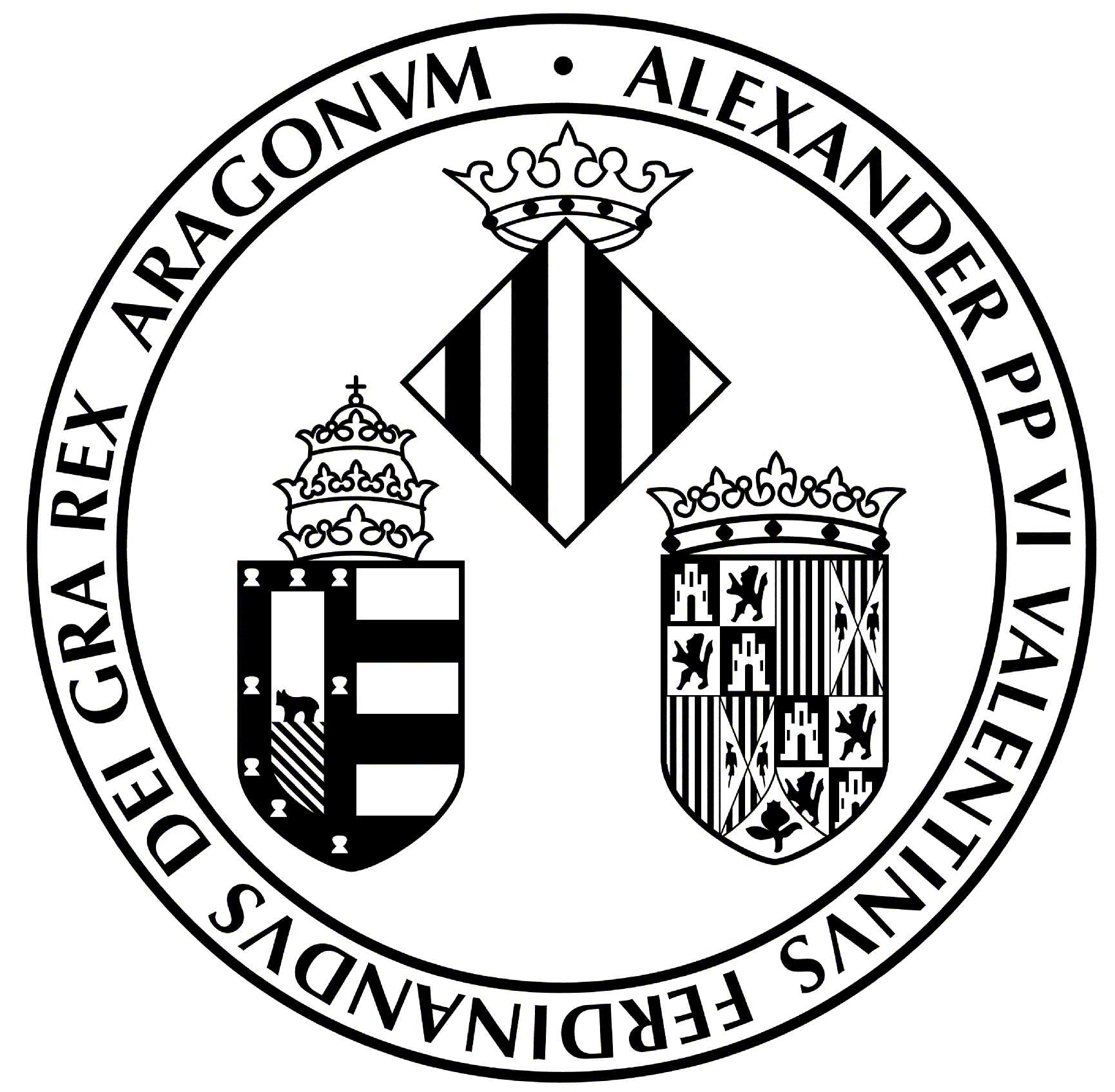 E. DE4.10- Informe de Evaluación y Propuestas de MejoraGRADO EN XXXCURSO 20XX-XXDIMENSIÓN 5.  desarrollo de la enseñanzaDIMENSIÓN 5.  desarrollo de la enseñanzaDIMENSIÓN 5.  desarrollo de la enseñanzaDIMENSIÓN 5.  desarrollo de la enseñanzaDIMENSIÓN 5.  desarrollo de la enseñanzaDIMENSIÓN 5.  desarrollo de la enseñanzaDIMENSIÓN 5.  desarrollo de la enseñanzaDIMENSIÓN 5.  desarrollo de la enseñanzaDIMENSIÓN 5.  desarrollo de la enseñanzaDIMENSIÓN 5.  desarrollo de la enseñanzaDIMENSIÓN 5.  desarrollo de la enseñanzaLas prácticas externas son adecuadas y acordes con los objetivos y competencias. del programa formativo.Los modelos de programas de prácticas responden a los perfiles profesionales de la titulación.La tipología de las empresas se adecua a los perfiles de las prácticas y se han desarrollado los convenios de prácticas externas previstos.Planificación de las prácticas externas y sistemas de evaluación de las mismas.Los métodos y las técnicas de enseñanza-aprendizaje, son adecuados y coherentes.Coordinación entre el tutor académico de prácticas y el tutor de empresa.Mecanismos de organización, gestión, evaluación y seguimiento de las prácticas externas.Grado de satisfacción de los egresadosEVIDENCIASEVIDENCIASEVIDENCIASEVIDENCIASEVIDENCIASEVIDENCIASEVIDENCIASEVIDENCIASEVIDENCIASEVIDENCIASLas prácticas externas son adecuadas y acordes con los objetivos y competencias. del programa formativo.Los modelos de programas de prácticas responden a los perfiles profesionales de la titulación.La tipología de las empresas se adecua a los perfiles de las prácticas y se han desarrollado los convenios de prácticas externas previstos.Planificación de las prácticas externas y sistemas de evaluación de las mismas.Los métodos y las técnicas de enseñanza-aprendizaje, son adecuados y coherentes.Coordinación entre el tutor académico de prácticas y el tutor de empresa.Mecanismos de organización, gestión, evaluación y seguimiento de las prácticas externas.Grado de satisfacción de los egresadosResultados de la encuesta de satisfacción de los egresados Resultados de la encuesta de satisfacción de los egresados Resultados de la encuesta de satisfacción de los egresados Resultados de la encuesta de satisfacción de los egresados Resultados de la encuesta de satisfacción de los egresados Resultados de la encuesta de satisfacción de los egresados Resultados de la encuesta de satisfacción de los egresados Las prácticas externas son adecuadas y acordes con los objetivos y competencias. del programa formativo.Los modelos de programas de prácticas responden a los perfiles profesionales de la titulación.La tipología de las empresas se adecua a los perfiles de las prácticas y se han desarrollado los convenios de prácticas externas previstos.Planificación de las prácticas externas y sistemas de evaluación de las mismas.Los métodos y las técnicas de enseñanza-aprendizaje, son adecuados y coherentes.Coordinación entre el tutor académico de prácticas y el tutor de empresa.Mecanismos de organización, gestión, evaluación y seguimiento de las prácticas externas.Grado de satisfacción de los egresadosEGRESADOSEGRESADOS17.-Las prácticas externas han sido coherentes con los perfiles profesionales de mi titulación17.-Las prácticas externas han sido coherentes con los perfiles profesionales de mi titulación17.-Las prácticas externas han sido coherentes con los perfiles profesionales de mi titulación17.-Las prácticas externas han sido coherentes con los perfiles profesionales de mi titulación17.-Las prácticas externas han sido coherentes con los perfiles profesionales de mi titulaciónPUNTPUNTLas prácticas externas son adecuadas y acordes con los objetivos y competencias. del programa formativo.Los modelos de programas de prácticas responden a los perfiles profesionales de la titulación.La tipología de las empresas se adecua a los perfiles de las prácticas y se han desarrollado los convenios de prácticas externas previstos.Planificación de las prácticas externas y sistemas de evaluación de las mismas.Los métodos y las técnicas de enseñanza-aprendizaje, son adecuados y coherentes.Coordinación entre el tutor académico de prácticas y el tutor de empresa.Mecanismos de organización, gestión, evaluación y seguimiento de las prácticas externas.Grado de satisfacción de los egresadosEGRESADOSEGRESADOS18.-Considero que las prácticas me han ayudado a mejorar mi formación18.-Considero que las prácticas me han ayudado a mejorar mi formación18.-Considero que las prácticas me han ayudado a mejorar mi formación18.-Considero que las prácticas me han ayudado a mejorar mi formación18.-Considero que las prácticas me han ayudado a mejorar mi formaciónPUNTPUNTLas prácticas externas son adecuadas y acordes con los objetivos y competencias. del programa formativo.Los modelos de programas de prácticas responden a los perfiles profesionales de la titulación.La tipología de las empresas se adecua a los perfiles de las prácticas y se han desarrollado los convenios de prácticas externas previstos.Planificación de las prácticas externas y sistemas de evaluación de las mismas.Los métodos y las técnicas de enseñanza-aprendizaje, son adecuados y coherentes.Coordinación entre el tutor académico de prácticas y el tutor de empresa.Mecanismos de organización, gestión, evaluación y seguimiento de las prácticas externas.Grado de satisfacción de los egresadosEGRESADOSEGRESADOS19.-La organización y gestión de las prácticas ha sido adecuada19.-La organización y gestión de las prácticas ha sido adecuada19.-La organización y gestión de las prácticas ha sido adecuada19.-La organización y gestión de las prácticas ha sido adecuada19.-La organización y gestión de las prácticas ha sido adecuadaPUNTPUNTLas prácticas externas son adecuadas y acordes con los objetivos y competencias. del programa formativo.Los modelos de programas de prácticas responden a los perfiles profesionales de la titulación.La tipología de las empresas se adecua a los perfiles de las prácticas y se han desarrollado los convenios de prácticas externas previstos.Planificación de las prácticas externas y sistemas de evaluación de las mismas.Los métodos y las técnicas de enseñanza-aprendizaje, son adecuados y coherentes.Coordinación entre el tutor académico de prácticas y el tutor de empresa.Mecanismos de organización, gestión, evaluación y seguimiento de las prácticas externas.Grado de satisfacción de los egresadosEGRESADOSEGRESADOS20.-Satisfacción con el tutor/a académico/a20.-Satisfacción con el tutor/a académico/a20.-Satisfacción con el tutor/a académico/a20.-Satisfacción con el tutor/a académico/a20.-Satisfacción con el tutor/a académico/aPUNTPUNTLas prácticas externas son adecuadas y acordes con los objetivos y competencias. del programa formativo.Los modelos de programas de prácticas responden a los perfiles profesionales de la titulación.La tipología de las empresas se adecua a los perfiles de las prácticas y se han desarrollado los convenios de prácticas externas previstos.Planificación de las prácticas externas y sistemas de evaluación de las mismas.Los métodos y las técnicas de enseñanza-aprendizaje, son adecuados y coherentes.Coordinación entre el tutor académico de prácticas y el tutor de empresa.Mecanismos de organización, gestión, evaluación y seguimiento de las prácticas externas.Grado de satisfacción de los egresadosEGRESADOSEGRESADOS21.-Satisfacción con el tutor/a de empresa o institución21.-Satisfacción con el tutor/a de empresa o institución21.-Satisfacción con el tutor/a de empresa o institución21.-Satisfacción con el tutor/a de empresa o institución21.-Satisfacción con el tutor/a de empresa o instituciónPUNTPUNTLas prácticas externas son adecuadas y acordes con los objetivos y competencias. del programa formativo.Los modelos de programas de prácticas responden a los perfiles profesionales de la titulación.La tipología de las empresas se adecua a los perfiles de las prácticas y se han desarrollado los convenios de prácticas externas previstos.Planificación de las prácticas externas y sistemas de evaluación de las mismas.Los métodos y las técnicas de enseñanza-aprendizaje, son adecuados y coherentes.Coordinación entre el tutor académico de prácticas y el tutor de empresa.Mecanismos de organización, gestión, evaluación y seguimiento de las prácticas externas.Grado de satisfacción de los egresadosEGRESADOSEGRESADOS22.-Satisfacción con las prácticas externas22.-Satisfacción con las prácticas externas22.-Satisfacción con las prácticas externas22.-Satisfacción con las prácticas externas22.-Satisfacción con las prácticas externasPUNTPUNTLas prácticas externas son adecuadas y acordes con los objetivos y competencias. del programa formativo.Los modelos de programas de prácticas responden a los perfiles profesionales de la titulación.La tipología de las empresas se adecua a los perfiles de las prácticas y se han desarrollado los convenios de prácticas externas previstos.Planificación de las prácticas externas y sistemas de evaluación de las mismas.Los métodos y las técnicas de enseñanza-aprendizaje, son adecuados y coherentes.Coordinación entre el tutor académico de prácticas y el tutor de empresa.Mecanismos de organización, gestión, evaluación y seguimiento de las prácticas externas.Grado de satisfacción de los egresadosAntes de completar los comentarios de este procedimiento se deben incluir los datos de los ítems de la encuesta que se pasa a los titulados cuando desarrollan el depósito del título, concretamente el apartado denominado PRÁCTICAS EXTERNAS.Esta encuesta de satisfacción de los graduados está disponible en la página WEB del Título, en concreto en el apartado de CALIDAD- ENCUESTAS.COMENTARIOS:1-Las prácticas externas son adecuadas y acordes con los objetivos y competencias del programa formativo.En este punto se debe explicar la estructura de las prácticas externas curriculares, especificando si son obligatorias u optativas, el número de créditos, el objetivo de las mismas y los resultados del aprendizaje. Esta información está disponible en el criterio 5 de la memoria VERIFICADA y en la guía docente de la materia.Ejemplo de una titulación:Las prácticas externas que se están desarrollando en la titulación, son acordes con los objetivos y competencias que se han establecido en el grado.Teniendo en cuenta la estructura del Plan de Estudios, en el título XXX existe una materia de 15 créditos denominada Prácticas Externas.El objetivo de las prácticas externas, es que el/la estudiante del grado tenga la oportunidad de conocer cómo integrar la formación adquirida en esta titulación con las demandas del mercado laboral.Esta asignatura le ofrece al estudiante la posibilidad de integrarse en un entorno laboral real y adquirir una experiencia directa sobre algunas de las áreas en las que son requeridos los conocimientos especializados que proporciona el grado.Los resultados de aprendizaje concretos que se adquieren con el desarrollo de este módulo son:Aprender a trabajar en equipo, organizar, planificar y a tomar decisiones, así como interpretar, valorar y comunicar datos relevantes en los diferentes aspectos de la actividad profesional de alimentos, haciendo uso de la tecnología de la información y la comunicación.Por último, y a modo de conclusión, consideramos que la realización de prácticas en instituciones proporciona al alumno/a la posibilidad de aplicar los conocimientos relacionados con el área de conocimiento, son un complemento formativo que permite adquirir competencias generales y específicas, y ayudan a constatar los requerimientos del mundo laboral y profesional. Además, suponen un contacto con la realidad social y profesional amplia, que facilita la identificación, definición y defensa de salidas profesionales del ámbito de actuación y actividades de acción de su título; ayudan a confirmar o, y no menos importante, descartar una primera vocación o especialización; y son una fórmula eficaz de inserción laboral y profesional, bien directamente o a través del valor que adquiere en el currículum la experiencia. Y en el terreno institucional promueven las relaciones entre la actividad académica y el mundo laboral y profesional, por lo que mejora la imagen y la proyección externa del título, y contribuyen a establecer otro tipo de colaboraciones.Asimismo, este sistema permite que las empresas e instituciones colaboren en la formación de los alumnos/as, contribuyendo a introducir con realismo los conocimientos que el trabajo cotidiano exige en la formación del universitario, y a facilitar una mayor integración social en los centros universitarios.En definitiva, las prácticas refuerzan el compromiso de la universidad con la empleabilidad proporcionando un conocimiento más profundo acerca de las competencias que necesitarán en la práctica profesional.No obstante, las prácticas no sólo deben atender a la inserción laboral, sino que su verdadero objetivo es la formación en un sentido amplio. Ciertamente, no debe plantearse como disyuntiva lo académico o lo profesional, puesto que en líneas generales, la oferta de prácticas debe plantear una armonía entre ambas. El objetivo final es aumentar la capacitación profesional, y por consiguiente facilitar su inserción laboral.2-Los modelos de programas de prácticas responden a los perfiles profesionales de la titulación.En este apartado se deban explicar los perfiles profesionales de la titulación, comparándolo con las empresas, centros o sectores donde los estudiantes realizan dichas prácticas. Los perfiles profesionales se especifican en la memoria de VERIFICACIÓNEjemplo:Teniendo en cuenta los perfiles profesionales de la titulación, los ámbitos de actuación que se han propuesto son:Producción de alimentos.Laboratorio de Análisis microbiológicos y físico-químicos.Control de calidad.APCC (Análisis de puntos críticos y de control). Analíticas de control de proceso y productos finales. Higiene de los alimentos.Educación alimentaria.Inspección sanitariaLas prácticas se realizan en sectores y centros afines a dichos perfiles, tales como:Aceitunas y Encurtidos Molero,S.LAlcampo, S.A.Alimentos Funcionales de Origen Tradicional, S.L (AFT,S.L)Asesoría Nutricional, S.L.ATM Natura, S.L.CEATEL (Centro de apoyo tecnológico lácteo)Centro Superior de Investigación en Salud Pública. CSISPCSIC. IATA - Instituto de Agroquímica y Tecnología de Alimentos                                           Consum S. Coop. V.Dafsa, S.A.Dietética del MediterraneoEl Horno de Pedro, S.L.Empresa Mixta Valenciana de Aguas, S.A. (Emivasa)Font Salem, S.L.Fundación de Hostelería de ValenciaGeneralitat Valenciana          Centro de Salud Pública de Alzira                                                                             Unidad de Análisis Sanidad Animal                                                                             Hospital Universitario Doctor Peset                                                                           Centro de Salud Pública de Valencia                                                                           Laboratori Agroalimentari de la Comunitat Valenciana                                                          Laboratori de Salut Pública de València                                           Industrias Cárnicas Levantina, S.A. - INCARLESAInstituto Valenciano de Investigaciones Agrarias - IVIAJamones Nicolau, S.A.Juan Fornés Fornés, S.A. (Supermercados Masymas)Laboratorios Tacsa, S.L.Ministerio de Industria, Turismo y Comercio. Dirección Territorial de Comercio.SOIVRENavarro Marco Sistemas de Gestión, S.L.Productos Alimenticios BELROS, S.A.Quesos y Postres del Niño, S.L.Hospital de la Ribera                                                                               Servicios Renovados de Alimentación, S.A.Universitat Politècnica de València. Instituto de Ciencia y Tecnología AnimPara finalizar este aspecto, es importante señalar que se les ha preguntado a los egresados si consideran que las prácticas externas que han llevado a cabo, son coherentes con los perfiles profesionales de la titulación, ítem que ha obtenido una media de 4,2, lo cual denota el acuerdo con esta afirmación.3-La tipología de las empresas se adecua a los perfiles de las prácticas y se han desarrollado los convenios de prácticas externas previstos.En general, se han desarrollado los convenios previstos, adjuntamos la relación de empresas en las que han desarrollado las prácticas los XX estudiantes que llevaron a cabo dicha asignatura en el curso 2013-14:Esta tabla la hemos completado con los datos facilitados por ADEIT para este apartado. Por ello concluimos afirmando, que la tipología de empresas responde a los perfiles profesionales de la titulación.4-Planificación de las prácticas externas y sistemas de evaluación de las mismas.Las prácticas externas se planifican anualmente, dándole al estudiante la oportunidad de integrarse en una empresa relacionada con el ámbito profesional del grado.La Universitat de València dispone de un modelo integrado de gestión de las prácticas en empresas, gestionado por su Fundación Universidad-Empresa, ADEIT, para satisfacer las demandas del estudiante y las necesidades de sus titulaciones y de las empresas.La Fundación Universidad-Empresa de Valencia, ADEIT fue promovida en 1987 por el Consejo Social de la Universitat de València, para facilitar la colaboración y el mutuo conocimiento entre la Universitat y la sociedad en general y los sectores productivos en particular. El denominador común de las actuaciones y programas en los que ADEIT participa se centran, en primer lugar, en la mejora de la formación y empleabilidad del universitario y, en segundo, en satisfacer el perfil de universitario que demandan las empresas y sus profesionales.Los máximos responsables de las prácticas en empresas son los Vicerrectores de Estudios y de Postgrado, existiendo una Comisión de Prácticas por Centro. También destacan como cargos unipersonales los Coordinadores de Prácticas de Centro. Esta comisión tiene como principales tareas la de promover y supervisar académicamente las prácticas en empresas, organizarlas y coordinar las acciones que se realicen, definir los programas de prácticas, establecer el perfil que deben cumplir los estudiantes, tutores y empresas, y aprobar las ofertas de prácticas propuestas por las empresas. Resaltamos que los estudiantes forman parte de esta Comisión.El modelo de gestión permite que, con un planteamiento de conjunto como organización, los responsables académicos de cada titulación definan las condiciones particulares en las que quieren que se realicen sus prácticas, al mismo tiempo que se aprovechan y optimizan los recursos generados por el resto de titulaciones.Medios materiales y servicios disponibles de las entidades que colaboran en el desarrollo de las prácticas externas.La Universitat de València dispone de un modelo de convenio de cooperación educativa para las “prácticas en empresas” o “prácticas externas” que tienen suscrito las empresas y entidades que aparecen en la relación adjunta al presente, y además, un acuerdo específico para cada uno de los estudiantes que vayan a realizar sus prácticas.Todas las empresas y entidades colaboradoras adquieren los siguientes compromisos que serán detallados en los correspondientes acuerdos específicos por cada uno de los estudiantes que realicen sus prácticas:- Ponen a disposición del alumnado a un profesional que actúa como tutor, dirigiendo y orientando las actividades de los estudiantes durante su estancia y colaborando con el profesor tutor de la universidad en el proceso de aprendizaje del estudiante.- Se establece, de común acuerdo, el programa de actividades que realizarán los estudiantes, y que se adecuará a los objetivos establecidos y las competencias a alcanzar por los estudiantes.- Las empresas y entidades dispondrán de los medios materiales y servicios suficientes para realizar sus prácticas.Las empresas y entidades se encuentran ubicadas en el entorno geográfico de la Universitat de València, principalmente en Valencia capital y alrededores, y también se disponen en otras poblaciones de la provincia, resto del estado español y en países de la Unión Europea.En concreto, para planificar las prácticas es importante destacar que las funciones del tutor de empresa son: asignar tareas a los estudiantes, controlar su ejecución y emitir un informe sobre el progreso/finalización de la práctica.En el caso del tutor académico, sus principales funciones son: contactar con el tutor de empresa, supervisar las tareas desarrolladas por el estudiante y evaluar su actividad.Ejemplo:Así pues, y como hemos comentado, las prácticas se realizan en sectores y centros afines a la titulación. La política de selección de los mismos contempla que sean representativos de la pluralidad de campos que abarca el título, la diversidad geográfica de procedencia de los alumnos/as y la calidad del programa de actividades programado en cada uno de ellos.En una reunión informativa los alumnos/as reciben información sobre la especificidad del módulo, aspectos administrativos, etc. Posteriormente, se hace una presentación en el centro de prácticas, donde con presencia del tutor/a del mismo, el tutor/a académico y los alumnos/as, se especifican las características de la práctica. En esta presentación se entrega el calendario de actividades complementarias que los alumnos/as pueden recibir en el centro.El tutor/a académico establece un calendario de entrevistas periódicas con los alumnos/as, donde éstos deben dar cuenta de la evolución de la práctica. Del mismo modo, el tutor/a académico está en constante relación con el tutor/a de la empresa o institución para garantizar el correcto desarrollo de la práctica, y cumplimiento de los compromisos formativos y competencias que debe adquirir el alumno/a.Para la evaluación se ha seguido lo establecido en la memoria de verificación:Examen FinalPresentación oral5-Los métodos y las técnicas de enseñanza-aprendizaje, son adecuados y coherentes.Ejemplo:Como se desprende de los apartados anteriores, los métodos y técnicas de enseñanza-aprendizaje son adecuados y coherentes con las competencias que se quieren desarrollar en este módulo.La metodología utilizada en este módulo es el desarrollo de un proyecto, en el cual a los estudiantes se le asignan unas tareas concretas que tiene que ir realizando en el centro de prácticas, a partir de las cuales va completando una memoria y siempre teniendo en cuenta las tutorías y el seguimiento que va llevando a cabo el tutor académico para que dichas tareas respondan a los resultados de aprendizaje previstos en este módulo.6-Coordinación entre el tutor académico de prácticas y el tutor de empresa.Ejemplo:Las prácticas externas son coordinadas por un profesor/a, que es el inmediato responsable de la programación, coordinación y supervisión del módulo, especialmente en lo relacionado con las relaciones entre los Departamentos y los centros de prácticas, la orientación de los estudiantes que opten por este módulo y la atención a los tutores/as. Todo ello, obviamente, atendiendo a las directrices generales emanadas de la Comisión Académica de Título.En concreto, la coordinación en la gestión de las prácticas se muestra fundamental para su buen funcionamiento y representatividad de los diferentes ámbitos de la disciplina.Si existe guía del tutor académico, incorporar la información referida a este aspecto.7-Mecanismos de organización, gestión, evaluación y seguimiento de las prácticas externas.La  Universitat de València está desarrollando en los últimos años una serie de acciones y programas encaminados a mejorar la calidad de las prácticas externas por mediación de su Fundación Universidad-Empresa, ADEIT. En este contexto, el proyecto sistema para la Evaluación y Acreditación de los Tutores de Prácticas Externas  (http://seat.adeituv.es/) pretende aumentar la calidad de las tutorías de las prácticas externas.Para ello se ha configurado un sistema innovador para la evaluación y acreditación de los tutores de prácticas externas y que contiene los siguientes elementos:Un modelo de calidad de tutoría de las prácticas externas universitarias.El curso “Docencia y gestión de la tutoría de prácticas externas”.Un sistema para la evaluación de los tutores de prácticas externas.Este proyecto considera que el modelo de calidad de la tutoría de prácticas se basa en cuatro momentos esenciales: la preparación de la práctica, la preparación del estudiante, el seguimiento de la práctica y la evaluación de la práctica.Dicho modelo abarca las mismas dimensiones que el modelo de calidad de las titulaciones de la Universitat de València, que se concreta en el Sistema de Garantía Interna de Calidad.Centrándose en estas dimensiones es importante destacar la de Recursos Humanos, cuyo  objeto es evaluar que el perfil, preparación y experiencia de los tutores inciden en una buena práctica, y todos ellos conforman una dimensión propia del modelo de calidadOtro de los elementos de este programa son los cursos de formación, cuyos objetivos del curso de formación son:Mostrar los elementos que intervienen en las prácticas externas universitarias y las principales funciones que desempeña el tutor académico y el tutor de la empresa o institución.Proporcionar herramientas y documentos que faciliten el desempeño de una buena tutoría de prácticas.Promover el intercambio de experiencias entre el tutor académico y el tutor de la empresa.Facilitar el procedimiento de reconocimiento y de acreditación para los tutores de prácticas externas.Por último y teniendo en cuenta el perfil del profesorado queremos destacar el Sistema de reconocimiento y acreditación de tutores de prácticas externas de la Universitat de València.La Universitat de València reconoce la labor que desempeñan los tutores de prácticas externas mediante la Mención de Calidad para los tutores académicos y la Acreditación para los tutores de empresa o institución. Anualmente intervienen en las prácticas externas de la Universitat de València más de 6.000 tutores, de los que 1.200 son tutores académicos y 4.800 tutores de empresa o institución.El sistema de reconocimiento se sustenta sobre los siguientes ejes esenciales: un modelo de calidad de la tutoría de prácticas, un programa de formación que normalice la tutoría y unas herramientas de ayuda como son el manual y las guías, ADEIT como entidad gestora del sistema bajo la dirección del vicerrectorado de la Universitat de València con competencias en las prácticas externas y del Consell Social, un comité técnico que valora las solicitudes presentadas por los tutores.   Objetivos del sistemaMejorar la calidad de las tutorías de las prácticas externas.Reconocer el buen ejercicio de la labor tutorial.Proyectar la cultura de la calidad en la sociedad y en la propia universidad.Por último, es importante señalar que los resultados concretos de este proyecto son:Modelo de calidad de tutoría de las prácticas externas universitarias. Manual de calidad para las tutorías de las prácticas externas que incluye las guías de evaluación, reconocimiento y acreditación de los tutores. Programa de formación semipresencial para la preparación y acreditación de los tutores externos de prácticas Página web del proyecto de evaluación y acreditación de los tutores de las prácticas externas. Acreditar a 47 tutores de empresa. Dar la Mención de calidad a 54 tutores académicos. 8-Grado de satisfacción de los egresadosCuando los estudiantes concluyen los estudios, y concretamente cuando realizan el depósito del título, se les hace una encuesta, en la cual se incluye entre otros aspectos la valoración de las prácticas externas.Ejemplo (se comenta el apartado de PRÁCTICAS EXTERNAS DE LA ENCUESTA QUE SE PASA A LOS EGRESADOS):De los estudiantes encuestados el 47,6% señala que ha realizado prácticas externas, y es importante destacar que la media de este bloque es de 4,21.Los ítems mejor valorados son la satisfacción con el tutor de la empresa o institución que obtiene una media de 4,45 y la adecuación de la organización y gestión de las prácticas que tiene una media de 4,3.De los resultados de esta encuesta se desprende que los estudiantes que han realizado prácticas están satisfechos con la formación que han recibido y con los tutores que han participado, obteniendo un 4,35 el ítem en el que se pide que valoren de forma general el desarrollo de las prácticas.Antes de completar los comentarios de este procedimiento se deben incluir los datos de los ítems de la encuesta que se pasa a los titulados cuando desarrollan el depósito del título, concretamente el apartado denominado PRÁCTICAS EXTERNAS.Esta encuesta de satisfacción de los graduados está disponible en la página WEB del Título, en concreto en el apartado de CALIDAD- ENCUESTAS.COMENTARIOS:1-Las prácticas externas son adecuadas y acordes con los objetivos y competencias del programa formativo.En este punto se debe explicar la estructura de las prácticas externas curriculares, especificando si son obligatorias u optativas, el número de créditos, el objetivo de las mismas y los resultados del aprendizaje. Esta información está disponible en el criterio 5 de la memoria VERIFICADA y en la guía docente de la materia.Ejemplo de una titulación:Las prácticas externas que se están desarrollando en la titulación, son acordes con los objetivos y competencias que se han establecido en el grado.Teniendo en cuenta la estructura del Plan de Estudios, en el título XXX existe una materia de 15 créditos denominada Prácticas Externas.El objetivo de las prácticas externas, es que el/la estudiante del grado tenga la oportunidad de conocer cómo integrar la formación adquirida en esta titulación con las demandas del mercado laboral.Esta asignatura le ofrece al estudiante la posibilidad de integrarse en un entorno laboral real y adquirir una experiencia directa sobre algunas de las áreas en las que son requeridos los conocimientos especializados que proporciona el grado.Los resultados de aprendizaje concretos que se adquieren con el desarrollo de este módulo son:Aprender a trabajar en equipo, organizar, planificar y a tomar decisiones, así como interpretar, valorar y comunicar datos relevantes en los diferentes aspectos de la actividad profesional de alimentos, haciendo uso de la tecnología de la información y la comunicación.Por último, y a modo de conclusión, consideramos que la realización de prácticas en instituciones proporciona al alumno/a la posibilidad de aplicar los conocimientos relacionados con el área de conocimiento, son un complemento formativo que permite adquirir competencias generales y específicas, y ayudan a constatar los requerimientos del mundo laboral y profesional. Además, suponen un contacto con la realidad social y profesional amplia, que facilita la identificación, definición y defensa de salidas profesionales del ámbito de actuación y actividades de acción de su título; ayudan a confirmar o, y no menos importante, descartar una primera vocación o especialización; y son una fórmula eficaz de inserción laboral y profesional, bien directamente o a través del valor que adquiere en el currículum la experiencia. Y en el terreno institucional promueven las relaciones entre la actividad académica y el mundo laboral y profesional, por lo que mejora la imagen y la proyección externa del título, y contribuyen a establecer otro tipo de colaboraciones.Asimismo, este sistema permite que las empresas e instituciones colaboren en la formación de los alumnos/as, contribuyendo a introducir con realismo los conocimientos que el trabajo cotidiano exige en la formación del universitario, y a facilitar una mayor integración social en los centros universitarios.En definitiva, las prácticas refuerzan el compromiso de la universidad con la empleabilidad proporcionando un conocimiento más profundo acerca de las competencias que necesitarán en la práctica profesional.No obstante, las prácticas no sólo deben atender a la inserción laboral, sino que su verdadero objetivo es la formación en un sentido amplio. Ciertamente, no debe plantearse como disyuntiva lo académico o lo profesional, puesto que en líneas generales, la oferta de prácticas debe plantear una armonía entre ambas. El objetivo final es aumentar la capacitación profesional, y por consiguiente facilitar su inserción laboral.2-Los modelos de programas de prácticas responden a los perfiles profesionales de la titulación.En este apartado se deban explicar los perfiles profesionales de la titulación, comparándolo con las empresas, centros o sectores donde los estudiantes realizan dichas prácticas. Los perfiles profesionales se especifican en la memoria de VERIFICACIÓNEjemplo:Teniendo en cuenta los perfiles profesionales de la titulación, los ámbitos de actuación que se han propuesto son:Producción de alimentos.Laboratorio de Análisis microbiológicos y físico-químicos.Control de calidad.APCC (Análisis de puntos críticos y de control). Analíticas de control de proceso y productos finales. Higiene de los alimentos.Educación alimentaria.Inspección sanitariaLas prácticas se realizan en sectores y centros afines a dichos perfiles, tales como:Aceitunas y Encurtidos Molero,S.LAlcampo, S.A.Alimentos Funcionales de Origen Tradicional, S.L (AFT,S.L)Asesoría Nutricional, S.L.ATM Natura, S.L.CEATEL (Centro de apoyo tecnológico lácteo)Centro Superior de Investigación en Salud Pública. CSISPCSIC. IATA - Instituto de Agroquímica y Tecnología de Alimentos                                           Consum S. Coop. V.Dafsa, S.A.Dietética del MediterraneoEl Horno de Pedro, S.L.Empresa Mixta Valenciana de Aguas, S.A. (Emivasa)Font Salem, S.L.Fundación de Hostelería de ValenciaGeneralitat Valenciana          Centro de Salud Pública de Alzira                                                                             Unidad de Análisis Sanidad Animal                                                                             Hospital Universitario Doctor Peset                                                                           Centro de Salud Pública de Valencia                                                                           Laboratori Agroalimentari de la Comunitat Valenciana                                                          Laboratori de Salut Pública de València                                           Industrias Cárnicas Levantina, S.A. - INCARLESAInstituto Valenciano de Investigaciones Agrarias - IVIAJamones Nicolau, S.A.Juan Fornés Fornés, S.A. (Supermercados Masymas)Laboratorios Tacsa, S.L.Ministerio de Industria, Turismo y Comercio. Dirección Territorial de Comercio.SOIVRENavarro Marco Sistemas de Gestión, S.L.Productos Alimenticios BELROS, S.A.Quesos y Postres del Niño, S.L.Hospital de la Ribera                                                                               Servicios Renovados de Alimentación, S.A.Universitat Politècnica de València. Instituto de Ciencia y Tecnología AnimPara finalizar este aspecto, es importante señalar que se les ha preguntado a los egresados si consideran que las prácticas externas que han llevado a cabo, son coherentes con los perfiles profesionales de la titulación, ítem que ha obtenido una media de 4,2, lo cual denota el acuerdo con esta afirmación.3-La tipología de las empresas se adecua a los perfiles de las prácticas y se han desarrollado los convenios de prácticas externas previstos.En general, se han desarrollado los convenios previstos, adjuntamos la relación de empresas en las que han desarrollado las prácticas los XX estudiantes que llevaron a cabo dicha asignatura en el curso 2013-14:Esta tabla la hemos completado con los datos facilitados por ADEIT para este apartado. Por ello concluimos afirmando, que la tipología de empresas responde a los perfiles profesionales de la titulación.4-Planificación de las prácticas externas y sistemas de evaluación de las mismas.Las prácticas externas se planifican anualmente, dándole al estudiante la oportunidad de integrarse en una empresa relacionada con el ámbito profesional del grado.La Universitat de València dispone de un modelo integrado de gestión de las prácticas en empresas, gestionado por su Fundación Universidad-Empresa, ADEIT, para satisfacer las demandas del estudiante y las necesidades de sus titulaciones y de las empresas.La Fundación Universidad-Empresa de Valencia, ADEIT fue promovida en 1987 por el Consejo Social de la Universitat de València, para facilitar la colaboración y el mutuo conocimiento entre la Universitat y la sociedad en general y los sectores productivos en particular. El denominador común de las actuaciones y programas en los que ADEIT participa se centran, en primer lugar, en la mejora de la formación y empleabilidad del universitario y, en segundo, en satisfacer el perfil de universitario que demandan las empresas y sus profesionales.Los máximos responsables de las prácticas en empresas son los Vicerrectores de Estudios y de Postgrado, existiendo una Comisión de Prácticas por Centro. También destacan como cargos unipersonales los Coordinadores de Prácticas de Centro. Esta comisión tiene como principales tareas la de promover y supervisar académicamente las prácticas en empresas, organizarlas y coordinar las acciones que se realicen, definir los programas de prácticas, establecer el perfil que deben cumplir los estudiantes, tutores y empresas, y aprobar las ofertas de prácticas propuestas por las empresas. Resaltamos que los estudiantes forman parte de esta Comisión.El modelo de gestión permite que, con un planteamiento de conjunto como organización, los responsables académicos de cada titulación definan las condiciones particulares en las que quieren que se realicen sus prácticas, al mismo tiempo que se aprovechan y optimizan los recursos generados por el resto de titulaciones.Medios materiales y servicios disponibles de las entidades que colaboran en el desarrollo de las prácticas externas.La Universitat de València dispone de un modelo de convenio de cooperación educativa para las “prácticas en empresas” o “prácticas externas” que tienen suscrito las empresas y entidades que aparecen en la relación adjunta al presente, y además, un acuerdo específico para cada uno de los estudiantes que vayan a realizar sus prácticas.Todas las empresas y entidades colaboradoras adquieren los siguientes compromisos que serán detallados en los correspondientes acuerdos específicos por cada uno de los estudiantes que realicen sus prácticas:- Ponen a disposición del alumnado a un profesional que actúa como tutor, dirigiendo y orientando las actividades de los estudiantes durante su estancia y colaborando con el profesor tutor de la universidad en el proceso de aprendizaje del estudiante.- Se establece, de común acuerdo, el programa de actividades que realizarán los estudiantes, y que se adecuará a los objetivos establecidos y las competencias a alcanzar por los estudiantes.- Las empresas y entidades dispondrán de los medios materiales y servicios suficientes para realizar sus prácticas.Las empresas y entidades se encuentran ubicadas en el entorno geográfico de la Universitat de València, principalmente en Valencia capital y alrededores, y también se disponen en otras poblaciones de la provincia, resto del estado español y en países de la Unión Europea.En concreto, para planificar las prácticas es importante destacar que las funciones del tutor de empresa son: asignar tareas a los estudiantes, controlar su ejecución y emitir un informe sobre el progreso/finalización de la práctica.En el caso del tutor académico, sus principales funciones son: contactar con el tutor de empresa, supervisar las tareas desarrolladas por el estudiante y evaluar su actividad.Ejemplo:Así pues, y como hemos comentado, las prácticas se realizan en sectores y centros afines a la titulación. La política de selección de los mismos contempla que sean representativos de la pluralidad de campos que abarca el título, la diversidad geográfica de procedencia de los alumnos/as y la calidad del programa de actividades programado en cada uno de ellos.En una reunión informativa los alumnos/as reciben información sobre la especificidad del módulo, aspectos administrativos, etc. Posteriormente, se hace una presentación en el centro de prácticas, donde con presencia del tutor/a del mismo, el tutor/a académico y los alumnos/as, se especifican las características de la práctica. En esta presentación se entrega el calendario de actividades complementarias que los alumnos/as pueden recibir en el centro.El tutor/a académico establece un calendario de entrevistas periódicas con los alumnos/as, donde éstos deben dar cuenta de la evolución de la práctica. Del mismo modo, el tutor/a académico está en constante relación con el tutor/a de la empresa o institución para garantizar el correcto desarrollo de la práctica, y cumplimiento de los compromisos formativos y competencias que debe adquirir el alumno/a.Para la evaluación se ha seguido lo establecido en la memoria de verificación:Examen FinalPresentación oral5-Los métodos y las técnicas de enseñanza-aprendizaje, son adecuados y coherentes.Ejemplo:Como se desprende de los apartados anteriores, los métodos y técnicas de enseñanza-aprendizaje son adecuados y coherentes con las competencias que se quieren desarrollar en este módulo.La metodología utilizada en este módulo es el desarrollo de un proyecto, en el cual a los estudiantes se le asignan unas tareas concretas que tiene que ir realizando en el centro de prácticas, a partir de las cuales va completando una memoria y siempre teniendo en cuenta las tutorías y el seguimiento que va llevando a cabo el tutor académico para que dichas tareas respondan a los resultados de aprendizaje previstos en este módulo.6-Coordinación entre el tutor académico de prácticas y el tutor de empresa.Ejemplo:Las prácticas externas son coordinadas por un profesor/a, que es el inmediato responsable de la programación, coordinación y supervisión del módulo, especialmente en lo relacionado con las relaciones entre los Departamentos y los centros de prácticas, la orientación de los estudiantes que opten por este módulo y la atención a los tutores/as. Todo ello, obviamente, atendiendo a las directrices generales emanadas de la Comisión Académica de Título.En concreto, la coordinación en la gestión de las prácticas se muestra fundamental para su buen funcionamiento y representatividad de los diferentes ámbitos de la disciplina.Si existe guía del tutor académico, incorporar la información referida a este aspecto.7-Mecanismos de organización, gestión, evaluación y seguimiento de las prácticas externas.La  Universitat de València está desarrollando en los últimos años una serie de acciones y programas encaminados a mejorar la calidad de las prácticas externas por mediación de su Fundación Universidad-Empresa, ADEIT. En este contexto, el proyecto sistema para la Evaluación y Acreditación de los Tutores de Prácticas Externas  (http://seat.adeituv.es/) pretende aumentar la calidad de las tutorías de las prácticas externas.Para ello se ha configurado un sistema innovador para la evaluación y acreditación de los tutores de prácticas externas y que contiene los siguientes elementos:Un modelo de calidad de tutoría de las prácticas externas universitarias.El curso “Docencia y gestión de la tutoría de prácticas externas”.Un sistema para la evaluación de los tutores de prácticas externas.Este proyecto considera que el modelo de calidad de la tutoría de prácticas se basa en cuatro momentos esenciales: la preparación de la práctica, la preparación del estudiante, el seguimiento de la práctica y la evaluación de la práctica.Dicho modelo abarca las mismas dimensiones que el modelo de calidad de las titulaciones de la Universitat de València, que se concreta en el Sistema de Garantía Interna de Calidad.Centrándose en estas dimensiones es importante destacar la de Recursos Humanos, cuyo  objeto es evaluar que el perfil, preparación y experiencia de los tutores inciden en una buena práctica, y todos ellos conforman una dimensión propia del modelo de calidadOtro de los elementos de este programa son los cursos de formación, cuyos objetivos del curso de formación son:Mostrar los elementos que intervienen en las prácticas externas universitarias y las principales funciones que desempeña el tutor académico y el tutor de la empresa o institución.Proporcionar herramientas y documentos que faciliten el desempeño de una buena tutoría de prácticas.Promover el intercambio de experiencias entre el tutor académico y el tutor de la empresa.Facilitar el procedimiento de reconocimiento y de acreditación para los tutores de prácticas externas.Por último y teniendo en cuenta el perfil del profesorado queremos destacar el Sistema de reconocimiento y acreditación de tutores de prácticas externas de la Universitat de València.La Universitat de València reconoce la labor que desempeñan los tutores de prácticas externas mediante la Mención de Calidad para los tutores académicos y la Acreditación para los tutores de empresa o institución. Anualmente intervienen en las prácticas externas de la Universitat de València más de 6.000 tutores, de los que 1.200 son tutores académicos y 4.800 tutores de empresa o institución.El sistema de reconocimiento se sustenta sobre los siguientes ejes esenciales: un modelo de calidad de la tutoría de prácticas, un programa de formación que normalice la tutoría y unas herramientas de ayuda como son el manual y las guías, ADEIT como entidad gestora del sistema bajo la dirección del vicerrectorado de la Universitat de València con competencias en las prácticas externas y del Consell Social, un comité técnico que valora las solicitudes presentadas por los tutores.   Objetivos del sistemaMejorar la calidad de las tutorías de las prácticas externas.Reconocer el buen ejercicio de la labor tutorial.Proyectar la cultura de la calidad en la sociedad y en la propia universidad.Por último, es importante señalar que los resultados concretos de este proyecto son:Modelo de calidad de tutoría de las prácticas externas universitarias. Manual de calidad para las tutorías de las prácticas externas que incluye las guías de evaluación, reconocimiento y acreditación de los tutores. Programa de formación semipresencial para la preparación y acreditación de los tutores externos de prácticas Página web del proyecto de evaluación y acreditación de los tutores de las prácticas externas. Acreditar a 47 tutores de empresa. Dar la Mención de calidad a 54 tutores académicos. 8-Grado de satisfacción de los egresadosCuando los estudiantes concluyen los estudios, y concretamente cuando realizan el depósito del título, se les hace una encuesta, en la cual se incluye entre otros aspectos la valoración de las prácticas externas.Ejemplo (se comenta el apartado de PRÁCTICAS EXTERNAS DE LA ENCUESTA QUE SE PASA A LOS EGRESADOS):De los estudiantes encuestados el 47,6% señala que ha realizado prácticas externas, y es importante destacar que la media de este bloque es de 4,21.Los ítems mejor valorados son la satisfacción con el tutor de la empresa o institución que obtiene una media de 4,45 y la adecuación de la organización y gestión de las prácticas que tiene una media de 4,3.De los resultados de esta encuesta se desprende que los estudiantes que han realizado prácticas están satisfechos con la formación que han recibido y con los tutores que han participado, obteniendo un 4,35 el ítem en el que se pide que valoren de forma general el desarrollo de las prácticas.Antes de completar los comentarios de este procedimiento se deben incluir los datos de los ítems de la encuesta que se pasa a los titulados cuando desarrollan el depósito del título, concretamente el apartado denominado PRÁCTICAS EXTERNAS.Esta encuesta de satisfacción de los graduados está disponible en la página WEB del Título, en concreto en el apartado de CALIDAD- ENCUESTAS.COMENTARIOS:1-Las prácticas externas son adecuadas y acordes con los objetivos y competencias del programa formativo.En este punto se debe explicar la estructura de las prácticas externas curriculares, especificando si son obligatorias u optativas, el número de créditos, el objetivo de las mismas y los resultados del aprendizaje. Esta información está disponible en el criterio 5 de la memoria VERIFICADA y en la guía docente de la materia.Ejemplo de una titulación:Las prácticas externas que se están desarrollando en la titulación, son acordes con los objetivos y competencias que se han establecido en el grado.Teniendo en cuenta la estructura del Plan de Estudios, en el título XXX existe una materia de 15 créditos denominada Prácticas Externas.El objetivo de las prácticas externas, es que el/la estudiante del grado tenga la oportunidad de conocer cómo integrar la formación adquirida en esta titulación con las demandas del mercado laboral.Esta asignatura le ofrece al estudiante la posibilidad de integrarse en un entorno laboral real y adquirir una experiencia directa sobre algunas de las áreas en las que son requeridos los conocimientos especializados que proporciona el grado.Los resultados de aprendizaje concretos que se adquieren con el desarrollo de este módulo son:Aprender a trabajar en equipo, organizar, planificar y a tomar decisiones, así como interpretar, valorar y comunicar datos relevantes en los diferentes aspectos de la actividad profesional de alimentos, haciendo uso de la tecnología de la información y la comunicación.Por último, y a modo de conclusión, consideramos que la realización de prácticas en instituciones proporciona al alumno/a la posibilidad de aplicar los conocimientos relacionados con el área de conocimiento, son un complemento formativo que permite adquirir competencias generales y específicas, y ayudan a constatar los requerimientos del mundo laboral y profesional. Además, suponen un contacto con la realidad social y profesional amplia, que facilita la identificación, definición y defensa de salidas profesionales del ámbito de actuación y actividades de acción de su título; ayudan a confirmar o, y no menos importante, descartar una primera vocación o especialización; y son una fórmula eficaz de inserción laboral y profesional, bien directamente o a través del valor que adquiere en el currículum la experiencia. Y en el terreno institucional promueven las relaciones entre la actividad académica y el mundo laboral y profesional, por lo que mejora la imagen y la proyección externa del título, y contribuyen a establecer otro tipo de colaboraciones.Asimismo, este sistema permite que las empresas e instituciones colaboren en la formación de los alumnos/as, contribuyendo a introducir con realismo los conocimientos que el trabajo cotidiano exige en la formación del universitario, y a facilitar una mayor integración social en los centros universitarios.En definitiva, las prácticas refuerzan el compromiso de la universidad con la empleabilidad proporcionando un conocimiento más profundo acerca de las competencias que necesitarán en la práctica profesional.No obstante, las prácticas no sólo deben atender a la inserción laboral, sino que su verdadero objetivo es la formación en un sentido amplio. Ciertamente, no debe plantearse como disyuntiva lo académico o lo profesional, puesto que en líneas generales, la oferta de prácticas debe plantear una armonía entre ambas. El objetivo final es aumentar la capacitación profesional, y por consiguiente facilitar su inserción laboral.2-Los modelos de programas de prácticas responden a los perfiles profesionales de la titulación.En este apartado se deban explicar los perfiles profesionales de la titulación, comparándolo con las empresas, centros o sectores donde los estudiantes realizan dichas prácticas. Los perfiles profesionales se especifican en la memoria de VERIFICACIÓNEjemplo:Teniendo en cuenta los perfiles profesionales de la titulación, los ámbitos de actuación que se han propuesto son:Producción de alimentos.Laboratorio de Análisis microbiológicos y físico-químicos.Control de calidad.APCC (Análisis de puntos críticos y de control). Analíticas de control de proceso y productos finales. Higiene de los alimentos.Educación alimentaria.Inspección sanitariaLas prácticas se realizan en sectores y centros afines a dichos perfiles, tales como:Aceitunas y Encurtidos Molero,S.LAlcampo, S.A.Alimentos Funcionales de Origen Tradicional, S.L (AFT,S.L)Asesoría Nutricional, S.L.ATM Natura, S.L.CEATEL (Centro de apoyo tecnológico lácteo)Centro Superior de Investigación en Salud Pública. CSISPCSIC. IATA - Instituto de Agroquímica y Tecnología de Alimentos                                           Consum S. Coop. V.Dafsa, S.A.Dietética del MediterraneoEl Horno de Pedro, S.L.Empresa Mixta Valenciana de Aguas, S.A. (Emivasa)Font Salem, S.L.Fundación de Hostelería de ValenciaGeneralitat Valenciana          Centro de Salud Pública de Alzira                                                                             Unidad de Análisis Sanidad Animal                                                                             Hospital Universitario Doctor Peset                                                                           Centro de Salud Pública de Valencia                                                                           Laboratori Agroalimentari de la Comunitat Valenciana                                                          Laboratori de Salut Pública de València                                           Industrias Cárnicas Levantina, S.A. - INCARLESAInstituto Valenciano de Investigaciones Agrarias - IVIAJamones Nicolau, S.A.Juan Fornés Fornés, S.A. (Supermercados Masymas)Laboratorios Tacsa, S.L.Ministerio de Industria, Turismo y Comercio. Dirección Territorial de Comercio.SOIVRENavarro Marco Sistemas de Gestión, S.L.Productos Alimenticios BELROS, S.A.Quesos y Postres del Niño, S.L.Hospital de la Ribera                                                                               Servicios Renovados de Alimentación, S.A.Universitat Politècnica de València. Instituto de Ciencia y Tecnología AnimPara finalizar este aspecto, es importante señalar que se les ha preguntado a los egresados si consideran que las prácticas externas que han llevado a cabo, son coherentes con los perfiles profesionales de la titulación, ítem que ha obtenido una media de 4,2, lo cual denota el acuerdo con esta afirmación.3-La tipología de las empresas se adecua a los perfiles de las prácticas y se han desarrollado los convenios de prácticas externas previstos.En general, se han desarrollado los convenios previstos, adjuntamos la relación de empresas en las que han desarrollado las prácticas los XX estudiantes que llevaron a cabo dicha asignatura en el curso 2013-14:Esta tabla la hemos completado con los datos facilitados por ADEIT para este apartado. Por ello concluimos afirmando, que la tipología de empresas responde a los perfiles profesionales de la titulación.4-Planificación de las prácticas externas y sistemas de evaluación de las mismas.Las prácticas externas se planifican anualmente, dándole al estudiante la oportunidad de integrarse en una empresa relacionada con el ámbito profesional del grado.La Universitat de València dispone de un modelo integrado de gestión de las prácticas en empresas, gestionado por su Fundación Universidad-Empresa, ADEIT, para satisfacer las demandas del estudiante y las necesidades de sus titulaciones y de las empresas.La Fundación Universidad-Empresa de Valencia, ADEIT fue promovida en 1987 por el Consejo Social de la Universitat de València, para facilitar la colaboración y el mutuo conocimiento entre la Universitat y la sociedad en general y los sectores productivos en particular. El denominador común de las actuaciones y programas en los que ADEIT participa se centran, en primer lugar, en la mejora de la formación y empleabilidad del universitario y, en segundo, en satisfacer el perfil de universitario que demandan las empresas y sus profesionales.Los máximos responsables de las prácticas en empresas son los Vicerrectores de Estudios y de Postgrado, existiendo una Comisión de Prácticas por Centro. También destacan como cargos unipersonales los Coordinadores de Prácticas de Centro. Esta comisión tiene como principales tareas la de promover y supervisar académicamente las prácticas en empresas, organizarlas y coordinar las acciones que se realicen, definir los programas de prácticas, establecer el perfil que deben cumplir los estudiantes, tutores y empresas, y aprobar las ofertas de prácticas propuestas por las empresas. Resaltamos que los estudiantes forman parte de esta Comisión.El modelo de gestión permite que, con un planteamiento de conjunto como organización, los responsables académicos de cada titulación definan las condiciones particulares en las que quieren que se realicen sus prácticas, al mismo tiempo que se aprovechan y optimizan los recursos generados por el resto de titulaciones.Medios materiales y servicios disponibles de las entidades que colaboran en el desarrollo de las prácticas externas.La Universitat de València dispone de un modelo de convenio de cooperación educativa para las “prácticas en empresas” o “prácticas externas” que tienen suscrito las empresas y entidades que aparecen en la relación adjunta al presente, y además, un acuerdo específico para cada uno de los estudiantes que vayan a realizar sus prácticas.Todas las empresas y entidades colaboradoras adquieren los siguientes compromisos que serán detallados en los correspondientes acuerdos específicos por cada uno de los estudiantes que realicen sus prácticas:- Ponen a disposición del alumnado a un profesional que actúa como tutor, dirigiendo y orientando las actividades de los estudiantes durante su estancia y colaborando con el profesor tutor de la universidad en el proceso de aprendizaje del estudiante.- Se establece, de común acuerdo, el programa de actividades que realizarán los estudiantes, y que se adecuará a los objetivos establecidos y las competencias a alcanzar por los estudiantes.- Las empresas y entidades dispondrán de los medios materiales y servicios suficientes para realizar sus prácticas.Las empresas y entidades se encuentran ubicadas en el entorno geográfico de la Universitat de València, principalmente en Valencia capital y alrededores, y también se disponen en otras poblaciones de la provincia, resto del estado español y en países de la Unión Europea.En concreto, para planificar las prácticas es importante destacar que las funciones del tutor de empresa son: asignar tareas a los estudiantes, controlar su ejecución y emitir un informe sobre el progreso/finalización de la práctica.En el caso del tutor académico, sus principales funciones son: contactar con el tutor de empresa, supervisar las tareas desarrolladas por el estudiante y evaluar su actividad.Ejemplo:Así pues, y como hemos comentado, las prácticas se realizan en sectores y centros afines a la titulación. La política de selección de los mismos contempla que sean representativos de la pluralidad de campos que abarca el título, la diversidad geográfica de procedencia de los alumnos/as y la calidad del programa de actividades programado en cada uno de ellos.En una reunión informativa los alumnos/as reciben información sobre la especificidad del módulo, aspectos administrativos, etc. Posteriormente, se hace una presentación en el centro de prácticas, donde con presencia del tutor/a del mismo, el tutor/a académico y los alumnos/as, se especifican las características de la práctica. En esta presentación se entrega el calendario de actividades complementarias que los alumnos/as pueden recibir en el centro.El tutor/a académico establece un calendario de entrevistas periódicas con los alumnos/as, donde éstos deben dar cuenta de la evolución de la práctica. Del mismo modo, el tutor/a académico está en constante relación con el tutor/a de la empresa o institución para garantizar el correcto desarrollo de la práctica, y cumplimiento de los compromisos formativos y competencias que debe adquirir el alumno/a.Para la evaluación se ha seguido lo establecido en la memoria de verificación:Examen FinalPresentación oral5-Los métodos y las técnicas de enseñanza-aprendizaje, son adecuados y coherentes.Ejemplo:Como se desprende de los apartados anteriores, los métodos y técnicas de enseñanza-aprendizaje son adecuados y coherentes con las competencias que se quieren desarrollar en este módulo.La metodología utilizada en este módulo es el desarrollo de un proyecto, en el cual a los estudiantes se le asignan unas tareas concretas que tiene que ir realizando en el centro de prácticas, a partir de las cuales va completando una memoria y siempre teniendo en cuenta las tutorías y el seguimiento que va llevando a cabo el tutor académico para que dichas tareas respondan a los resultados de aprendizaje previstos en este módulo.6-Coordinación entre el tutor académico de prácticas y el tutor de empresa.Ejemplo:Las prácticas externas son coordinadas por un profesor/a, que es el inmediato responsable de la programación, coordinación y supervisión del módulo, especialmente en lo relacionado con las relaciones entre los Departamentos y los centros de prácticas, la orientación de los estudiantes que opten por este módulo y la atención a los tutores/as. Todo ello, obviamente, atendiendo a las directrices generales emanadas de la Comisión Académica de Título.En concreto, la coordinación en la gestión de las prácticas se muestra fundamental para su buen funcionamiento y representatividad de los diferentes ámbitos de la disciplina.Si existe guía del tutor académico, incorporar la información referida a este aspecto.7-Mecanismos de organización, gestión, evaluación y seguimiento de las prácticas externas.La  Universitat de València está desarrollando en los últimos años una serie de acciones y programas encaminados a mejorar la calidad de las prácticas externas por mediación de su Fundación Universidad-Empresa, ADEIT. En este contexto, el proyecto sistema para la Evaluación y Acreditación de los Tutores de Prácticas Externas  (http://seat.adeituv.es/) pretende aumentar la calidad de las tutorías de las prácticas externas.Para ello se ha configurado un sistema innovador para la evaluación y acreditación de los tutores de prácticas externas y que contiene los siguientes elementos:Un modelo de calidad de tutoría de las prácticas externas universitarias.El curso “Docencia y gestión de la tutoría de prácticas externas”.Un sistema para la evaluación de los tutores de prácticas externas.Este proyecto considera que el modelo de calidad de la tutoría de prácticas se basa en cuatro momentos esenciales: la preparación de la práctica, la preparación del estudiante, el seguimiento de la práctica y la evaluación de la práctica.Dicho modelo abarca las mismas dimensiones que el modelo de calidad de las titulaciones de la Universitat de València, que se concreta en el Sistema de Garantía Interna de Calidad.Centrándose en estas dimensiones es importante destacar la de Recursos Humanos, cuyo  objeto es evaluar que el perfil, preparación y experiencia de los tutores inciden en una buena práctica, y todos ellos conforman una dimensión propia del modelo de calidadOtro de los elementos de este programa son los cursos de formación, cuyos objetivos del curso de formación son:Mostrar los elementos que intervienen en las prácticas externas universitarias y las principales funciones que desempeña el tutor académico y el tutor de la empresa o institución.Proporcionar herramientas y documentos que faciliten el desempeño de una buena tutoría de prácticas.Promover el intercambio de experiencias entre el tutor académico y el tutor de la empresa.Facilitar el procedimiento de reconocimiento y de acreditación para los tutores de prácticas externas.Por último y teniendo en cuenta el perfil del profesorado queremos destacar el Sistema de reconocimiento y acreditación de tutores de prácticas externas de la Universitat de València.La Universitat de València reconoce la labor que desempeñan los tutores de prácticas externas mediante la Mención de Calidad para los tutores académicos y la Acreditación para los tutores de empresa o institución. Anualmente intervienen en las prácticas externas de la Universitat de València más de 6.000 tutores, de los que 1.200 son tutores académicos y 4.800 tutores de empresa o institución.El sistema de reconocimiento se sustenta sobre los siguientes ejes esenciales: un modelo de calidad de la tutoría de prácticas, un programa de formación que normalice la tutoría y unas herramientas de ayuda como son el manual y las guías, ADEIT como entidad gestora del sistema bajo la dirección del vicerrectorado de la Universitat de València con competencias en las prácticas externas y del Consell Social, un comité técnico que valora las solicitudes presentadas por los tutores.   Objetivos del sistemaMejorar la calidad de las tutorías de las prácticas externas.Reconocer el buen ejercicio de la labor tutorial.Proyectar la cultura de la calidad en la sociedad y en la propia universidad.Por último, es importante señalar que los resultados concretos de este proyecto son:Modelo de calidad de tutoría de las prácticas externas universitarias. Manual de calidad para las tutorías de las prácticas externas que incluye las guías de evaluación, reconocimiento y acreditación de los tutores. Programa de formación semipresencial para la preparación y acreditación de los tutores externos de prácticas Página web del proyecto de evaluación y acreditación de los tutores de las prácticas externas. Acreditar a 47 tutores de empresa. Dar la Mención de calidad a 54 tutores académicos. 8-Grado de satisfacción de los egresadosCuando los estudiantes concluyen los estudios, y concretamente cuando realizan el depósito del título, se les hace una encuesta, en la cual se incluye entre otros aspectos la valoración de las prácticas externas.Ejemplo (se comenta el apartado de PRÁCTICAS EXTERNAS DE LA ENCUESTA QUE SE PASA A LOS EGRESADOS):De los estudiantes encuestados el 47,6% señala que ha realizado prácticas externas, y es importante destacar que la media de este bloque es de 4,21.Los ítems mejor valorados son la satisfacción con el tutor de la empresa o institución que obtiene una media de 4,45 y la adecuación de la organización y gestión de las prácticas que tiene una media de 4,3.De los resultados de esta encuesta se desprende que los estudiantes que han realizado prácticas están satisfechos con la formación que han recibido y con los tutores que han participado, obteniendo un 4,35 el ítem en el que se pide que valoren de forma general el desarrollo de las prácticas.Antes de completar los comentarios de este procedimiento se deben incluir los datos de los ítems de la encuesta que se pasa a los titulados cuando desarrollan el depósito del título, concretamente el apartado denominado PRÁCTICAS EXTERNAS.Esta encuesta de satisfacción de los graduados está disponible en la página WEB del Título, en concreto en el apartado de CALIDAD- ENCUESTAS.COMENTARIOS:1-Las prácticas externas son adecuadas y acordes con los objetivos y competencias del programa formativo.En este punto se debe explicar la estructura de las prácticas externas curriculares, especificando si son obligatorias u optativas, el número de créditos, el objetivo de las mismas y los resultados del aprendizaje. Esta información está disponible en el criterio 5 de la memoria VERIFICADA y en la guía docente de la materia.Ejemplo de una titulación:Las prácticas externas que se están desarrollando en la titulación, son acordes con los objetivos y competencias que se han establecido en el grado.Teniendo en cuenta la estructura del Plan de Estudios, en el título XXX existe una materia de 15 créditos denominada Prácticas Externas.El objetivo de las prácticas externas, es que el/la estudiante del grado tenga la oportunidad de conocer cómo integrar la formación adquirida en esta titulación con las demandas del mercado laboral.Esta asignatura le ofrece al estudiante la posibilidad de integrarse en un entorno laboral real y adquirir una experiencia directa sobre algunas de las áreas en las que son requeridos los conocimientos especializados que proporciona el grado.Los resultados de aprendizaje concretos que se adquieren con el desarrollo de este módulo son:Aprender a trabajar en equipo, organizar, planificar y a tomar decisiones, así como interpretar, valorar y comunicar datos relevantes en los diferentes aspectos de la actividad profesional de alimentos, haciendo uso de la tecnología de la información y la comunicación.Por último, y a modo de conclusión, consideramos que la realización de prácticas en instituciones proporciona al alumno/a la posibilidad de aplicar los conocimientos relacionados con el área de conocimiento, son un complemento formativo que permite adquirir competencias generales y específicas, y ayudan a constatar los requerimientos del mundo laboral y profesional. Además, suponen un contacto con la realidad social y profesional amplia, que facilita la identificación, definición y defensa de salidas profesionales del ámbito de actuación y actividades de acción de su título; ayudan a confirmar o, y no menos importante, descartar una primera vocación o especialización; y son una fórmula eficaz de inserción laboral y profesional, bien directamente o a través del valor que adquiere en el currículum la experiencia. Y en el terreno institucional promueven las relaciones entre la actividad académica y el mundo laboral y profesional, por lo que mejora la imagen y la proyección externa del título, y contribuyen a establecer otro tipo de colaboraciones.Asimismo, este sistema permite que las empresas e instituciones colaboren en la formación de los alumnos/as, contribuyendo a introducir con realismo los conocimientos que el trabajo cotidiano exige en la formación del universitario, y a facilitar una mayor integración social en los centros universitarios.En definitiva, las prácticas refuerzan el compromiso de la universidad con la empleabilidad proporcionando un conocimiento más profundo acerca de las competencias que necesitarán en la práctica profesional.No obstante, las prácticas no sólo deben atender a la inserción laboral, sino que su verdadero objetivo es la formación en un sentido amplio. Ciertamente, no debe plantearse como disyuntiva lo académico o lo profesional, puesto que en líneas generales, la oferta de prácticas debe plantear una armonía entre ambas. El objetivo final es aumentar la capacitación profesional, y por consiguiente facilitar su inserción laboral.2-Los modelos de programas de prácticas responden a los perfiles profesionales de la titulación.En este apartado se deban explicar los perfiles profesionales de la titulación, comparándolo con las empresas, centros o sectores donde los estudiantes realizan dichas prácticas. Los perfiles profesionales se especifican en la memoria de VERIFICACIÓNEjemplo:Teniendo en cuenta los perfiles profesionales de la titulación, los ámbitos de actuación que se han propuesto son:Producción de alimentos.Laboratorio de Análisis microbiológicos y físico-químicos.Control de calidad.APCC (Análisis de puntos críticos y de control). Analíticas de control de proceso y productos finales. Higiene de los alimentos.Educación alimentaria.Inspección sanitariaLas prácticas se realizan en sectores y centros afines a dichos perfiles, tales como:Aceitunas y Encurtidos Molero,S.LAlcampo, S.A.Alimentos Funcionales de Origen Tradicional, S.L (AFT,S.L)Asesoría Nutricional, S.L.ATM Natura, S.L.CEATEL (Centro de apoyo tecnológico lácteo)Centro Superior de Investigación en Salud Pública. CSISPCSIC. IATA - Instituto de Agroquímica y Tecnología de Alimentos                                           Consum S. Coop. V.Dafsa, S.A.Dietética del MediterraneoEl Horno de Pedro, S.L.Empresa Mixta Valenciana de Aguas, S.A. (Emivasa)Font Salem, S.L.Fundación de Hostelería de ValenciaGeneralitat Valenciana          Centro de Salud Pública de Alzira                                                                             Unidad de Análisis Sanidad Animal                                                                             Hospital Universitario Doctor Peset                                                                           Centro de Salud Pública de Valencia                                                                           Laboratori Agroalimentari de la Comunitat Valenciana                                                          Laboratori de Salut Pública de València                                           Industrias Cárnicas Levantina, S.A. - INCARLESAInstituto Valenciano de Investigaciones Agrarias - IVIAJamones Nicolau, S.A.Juan Fornés Fornés, S.A. (Supermercados Masymas)Laboratorios Tacsa, S.L.Ministerio de Industria, Turismo y Comercio. Dirección Territorial de Comercio.SOIVRENavarro Marco Sistemas de Gestión, S.L.Productos Alimenticios BELROS, S.A.Quesos y Postres del Niño, S.L.Hospital de la Ribera                                                                               Servicios Renovados de Alimentación, S.A.Universitat Politècnica de València. Instituto de Ciencia y Tecnología AnimPara finalizar este aspecto, es importante señalar que se les ha preguntado a los egresados si consideran que las prácticas externas que han llevado a cabo, son coherentes con los perfiles profesionales de la titulación, ítem que ha obtenido una media de 4,2, lo cual denota el acuerdo con esta afirmación.3-La tipología de las empresas se adecua a los perfiles de las prácticas y se han desarrollado los convenios de prácticas externas previstos.En general, se han desarrollado los convenios previstos, adjuntamos la relación de empresas en las que han desarrollado las prácticas los XX estudiantes que llevaron a cabo dicha asignatura en el curso 2013-14:Esta tabla la hemos completado con los datos facilitados por ADEIT para este apartado. Por ello concluimos afirmando, que la tipología de empresas responde a los perfiles profesionales de la titulación.4-Planificación de las prácticas externas y sistemas de evaluación de las mismas.Las prácticas externas se planifican anualmente, dándole al estudiante la oportunidad de integrarse en una empresa relacionada con el ámbito profesional del grado.La Universitat de València dispone de un modelo integrado de gestión de las prácticas en empresas, gestionado por su Fundación Universidad-Empresa, ADEIT, para satisfacer las demandas del estudiante y las necesidades de sus titulaciones y de las empresas.La Fundación Universidad-Empresa de Valencia, ADEIT fue promovida en 1987 por el Consejo Social de la Universitat de València, para facilitar la colaboración y el mutuo conocimiento entre la Universitat y la sociedad en general y los sectores productivos en particular. El denominador común de las actuaciones y programas en los que ADEIT participa se centran, en primer lugar, en la mejora de la formación y empleabilidad del universitario y, en segundo, en satisfacer el perfil de universitario que demandan las empresas y sus profesionales.Los máximos responsables de las prácticas en empresas son los Vicerrectores de Estudios y de Postgrado, existiendo una Comisión de Prácticas por Centro. También destacan como cargos unipersonales los Coordinadores de Prácticas de Centro. Esta comisión tiene como principales tareas la de promover y supervisar académicamente las prácticas en empresas, organizarlas y coordinar las acciones que se realicen, definir los programas de prácticas, establecer el perfil que deben cumplir los estudiantes, tutores y empresas, y aprobar las ofertas de prácticas propuestas por las empresas. Resaltamos que los estudiantes forman parte de esta Comisión.El modelo de gestión permite que, con un planteamiento de conjunto como organización, los responsables académicos de cada titulación definan las condiciones particulares en las que quieren que se realicen sus prácticas, al mismo tiempo que se aprovechan y optimizan los recursos generados por el resto de titulaciones.Medios materiales y servicios disponibles de las entidades que colaboran en el desarrollo de las prácticas externas.La Universitat de València dispone de un modelo de convenio de cooperación educativa para las “prácticas en empresas” o “prácticas externas” que tienen suscrito las empresas y entidades que aparecen en la relación adjunta al presente, y además, un acuerdo específico para cada uno de los estudiantes que vayan a realizar sus prácticas.Todas las empresas y entidades colaboradoras adquieren los siguientes compromisos que serán detallados en los correspondientes acuerdos específicos por cada uno de los estudiantes que realicen sus prácticas:- Ponen a disposición del alumnado a un profesional que actúa como tutor, dirigiendo y orientando las actividades de los estudiantes durante su estancia y colaborando con el profesor tutor de la universidad en el proceso de aprendizaje del estudiante.- Se establece, de común acuerdo, el programa de actividades que realizarán los estudiantes, y que se adecuará a los objetivos establecidos y las competencias a alcanzar por los estudiantes.- Las empresas y entidades dispondrán de los medios materiales y servicios suficientes para realizar sus prácticas.Las empresas y entidades se encuentran ubicadas en el entorno geográfico de la Universitat de València, principalmente en Valencia capital y alrededores, y también se disponen en otras poblaciones de la provincia, resto del estado español y en países de la Unión Europea.En concreto, para planificar las prácticas es importante destacar que las funciones del tutor de empresa son: asignar tareas a los estudiantes, controlar su ejecución y emitir un informe sobre el progreso/finalización de la práctica.En el caso del tutor académico, sus principales funciones son: contactar con el tutor de empresa, supervisar las tareas desarrolladas por el estudiante y evaluar su actividad.Ejemplo:Así pues, y como hemos comentado, las prácticas se realizan en sectores y centros afines a la titulación. La política de selección de los mismos contempla que sean representativos de la pluralidad de campos que abarca el título, la diversidad geográfica de procedencia de los alumnos/as y la calidad del programa de actividades programado en cada uno de ellos.En una reunión informativa los alumnos/as reciben información sobre la especificidad del módulo, aspectos administrativos, etc. Posteriormente, se hace una presentación en el centro de prácticas, donde con presencia del tutor/a del mismo, el tutor/a académico y los alumnos/as, se especifican las características de la práctica. En esta presentación se entrega el calendario de actividades complementarias que los alumnos/as pueden recibir en el centro.El tutor/a académico establece un calendario de entrevistas periódicas con los alumnos/as, donde éstos deben dar cuenta de la evolución de la práctica. Del mismo modo, el tutor/a académico está en constante relación con el tutor/a de la empresa o institución para garantizar el correcto desarrollo de la práctica, y cumplimiento de los compromisos formativos y competencias que debe adquirir el alumno/a.Para la evaluación se ha seguido lo establecido en la memoria de verificación:Examen FinalPresentación oral5-Los métodos y las técnicas de enseñanza-aprendizaje, son adecuados y coherentes.Ejemplo:Como se desprende de los apartados anteriores, los métodos y técnicas de enseñanza-aprendizaje son adecuados y coherentes con las competencias que se quieren desarrollar en este módulo.La metodología utilizada en este módulo es el desarrollo de un proyecto, en el cual a los estudiantes se le asignan unas tareas concretas que tiene que ir realizando en el centro de prácticas, a partir de las cuales va completando una memoria y siempre teniendo en cuenta las tutorías y el seguimiento que va llevando a cabo el tutor académico para que dichas tareas respondan a los resultados de aprendizaje previstos en este módulo.6-Coordinación entre el tutor académico de prácticas y el tutor de empresa.Ejemplo:Las prácticas externas son coordinadas por un profesor/a, que es el inmediato responsable de la programación, coordinación y supervisión del módulo, especialmente en lo relacionado con las relaciones entre los Departamentos y los centros de prácticas, la orientación de los estudiantes que opten por este módulo y la atención a los tutores/as. Todo ello, obviamente, atendiendo a las directrices generales emanadas de la Comisión Académica de Título.En concreto, la coordinación en la gestión de las prácticas se muestra fundamental para su buen funcionamiento y representatividad de los diferentes ámbitos de la disciplina.Si existe guía del tutor académico, incorporar la información referida a este aspecto.7-Mecanismos de organización, gestión, evaluación y seguimiento de las prácticas externas.La  Universitat de València está desarrollando en los últimos años una serie de acciones y programas encaminados a mejorar la calidad de las prácticas externas por mediación de su Fundación Universidad-Empresa, ADEIT. En este contexto, el proyecto sistema para la Evaluación y Acreditación de los Tutores de Prácticas Externas  (http://seat.adeituv.es/) pretende aumentar la calidad de las tutorías de las prácticas externas.Para ello se ha configurado un sistema innovador para la evaluación y acreditación de los tutores de prácticas externas y que contiene los siguientes elementos:Un modelo de calidad de tutoría de las prácticas externas universitarias.El curso “Docencia y gestión de la tutoría de prácticas externas”.Un sistema para la evaluación de los tutores de prácticas externas.Este proyecto considera que el modelo de calidad de la tutoría de prácticas se basa en cuatro momentos esenciales: la preparación de la práctica, la preparación del estudiante, el seguimiento de la práctica y la evaluación de la práctica.Dicho modelo abarca las mismas dimensiones que el modelo de calidad de las titulaciones de la Universitat de València, que se concreta en el Sistema de Garantía Interna de Calidad.Centrándose en estas dimensiones es importante destacar la de Recursos Humanos, cuyo  objeto es evaluar que el perfil, preparación y experiencia de los tutores inciden en una buena práctica, y todos ellos conforman una dimensión propia del modelo de calidadOtro de los elementos de este programa son los cursos de formación, cuyos objetivos del curso de formación son:Mostrar los elementos que intervienen en las prácticas externas universitarias y las principales funciones que desempeña el tutor académico y el tutor de la empresa o institución.Proporcionar herramientas y documentos que faciliten el desempeño de una buena tutoría de prácticas.Promover el intercambio de experiencias entre el tutor académico y el tutor de la empresa.Facilitar el procedimiento de reconocimiento y de acreditación para los tutores de prácticas externas.Por último y teniendo en cuenta el perfil del profesorado queremos destacar el Sistema de reconocimiento y acreditación de tutores de prácticas externas de la Universitat de València.La Universitat de València reconoce la labor que desempeñan los tutores de prácticas externas mediante la Mención de Calidad para los tutores académicos y la Acreditación para los tutores de empresa o institución. Anualmente intervienen en las prácticas externas de la Universitat de València más de 6.000 tutores, de los que 1.200 son tutores académicos y 4.800 tutores de empresa o institución.El sistema de reconocimiento se sustenta sobre los siguientes ejes esenciales: un modelo de calidad de la tutoría de prácticas, un programa de formación que normalice la tutoría y unas herramientas de ayuda como son el manual y las guías, ADEIT como entidad gestora del sistema bajo la dirección del vicerrectorado de la Universitat de València con competencias en las prácticas externas y del Consell Social, un comité técnico que valora las solicitudes presentadas por los tutores.   Objetivos del sistemaMejorar la calidad de las tutorías de las prácticas externas.Reconocer el buen ejercicio de la labor tutorial.Proyectar la cultura de la calidad en la sociedad y en la propia universidad.Por último, es importante señalar que los resultados concretos de este proyecto son:Modelo de calidad de tutoría de las prácticas externas universitarias. Manual de calidad para las tutorías de las prácticas externas que incluye las guías de evaluación, reconocimiento y acreditación de los tutores. Programa de formación semipresencial para la preparación y acreditación de los tutores externos de prácticas Página web del proyecto de evaluación y acreditación de los tutores de las prácticas externas. Acreditar a 47 tutores de empresa. Dar la Mención de calidad a 54 tutores académicos. 8-Grado de satisfacción de los egresadosCuando los estudiantes concluyen los estudios, y concretamente cuando realizan el depósito del título, se les hace una encuesta, en la cual se incluye entre otros aspectos la valoración de las prácticas externas.Ejemplo (se comenta el apartado de PRÁCTICAS EXTERNAS DE LA ENCUESTA QUE SE PASA A LOS EGRESADOS):De los estudiantes encuestados el 47,6% señala que ha realizado prácticas externas, y es importante destacar que la media de este bloque es de 4,21.Los ítems mejor valorados son la satisfacción con el tutor de la empresa o institución que obtiene una media de 4,45 y la adecuación de la organización y gestión de las prácticas que tiene una media de 4,3.De los resultados de esta encuesta se desprende que los estudiantes que han realizado prácticas están satisfechos con la formación que han recibido y con los tutores que han participado, obteniendo un 4,35 el ítem en el que se pide que valoren de forma general el desarrollo de las prácticas.Antes de completar los comentarios de este procedimiento se deben incluir los datos de los ítems de la encuesta que se pasa a los titulados cuando desarrollan el depósito del título, concretamente el apartado denominado PRÁCTICAS EXTERNAS.Esta encuesta de satisfacción de los graduados está disponible en la página WEB del Título, en concreto en el apartado de CALIDAD- ENCUESTAS.COMENTARIOS:1-Las prácticas externas son adecuadas y acordes con los objetivos y competencias del programa formativo.En este punto se debe explicar la estructura de las prácticas externas curriculares, especificando si son obligatorias u optativas, el número de créditos, el objetivo de las mismas y los resultados del aprendizaje. Esta información está disponible en el criterio 5 de la memoria VERIFICADA y en la guía docente de la materia.Ejemplo de una titulación:Las prácticas externas que se están desarrollando en la titulación, son acordes con los objetivos y competencias que se han establecido en el grado.Teniendo en cuenta la estructura del Plan de Estudios, en el título XXX existe una materia de 15 créditos denominada Prácticas Externas.El objetivo de las prácticas externas, es que el/la estudiante del grado tenga la oportunidad de conocer cómo integrar la formación adquirida en esta titulación con las demandas del mercado laboral.Esta asignatura le ofrece al estudiante la posibilidad de integrarse en un entorno laboral real y adquirir una experiencia directa sobre algunas de las áreas en las que son requeridos los conocimientos especializados que proporciona el grado.Los resultados de aprendizaje concretos que se adquieren con el desarrollo de este módulo son:Aprender a trabajar en equipo, organizar, planificar y a tomar decisiones, así como interpretar, valorar y comunicar datos relevantes en los diferentes aspectos de la actividad profesional de alimentos, haciendo uso de la tecnología de la información y la comunicación.Por último, y a modo de conclusión, consideramos que la realización de prácticas en instituciones proporciona al alumno/a la posibilidad de aplicar los conocimientos relacionados con el área de conocimiento, son un complemento formativo que permite adquirir competencias generales y específicas, y ayudan a constatar los requerimientos del mundo laboral y profesional. Además, suponen un contacto con la realidad social y profesional amplia, que facilita la identificación, definición y defensa de salidas profesionales del ámbito de actuación y actividades de acción de su título; ayudan a confirmar o, y no menos importante, descartar una primera vocación o especialización; y son una fórmula eficaz de inserción laboral y profesional, bien directamente o a través del valor que adquiere en el currículum la experiencia. Y en el terreno institucional promueven las relaciones entre la actividad académica y el mundo laboral y profesional, por lo que mejora la imagen y la proyección externa del título, y contribuyen a establecer otro tipo de colaboraciones.Asimismo, este sistema permite que las empresas e instituciones colaboren en la formación de los alumnos/as, contribuyendo a introducir con realismo los conocimientos que el trabajo cotidiano exige en la formación del universitario, y a facilitar una mayor integración social en los centros universitarios.En definitiva, las prácticas refuerzan el compromiso de la universidad con la empleabilidad proporcionando un conocimiento más profundo acerca de las competencias que necesitarán en la práctica profesional.No obstante, las prácticas no sólo deben atender a la inserción laboral, sino que su verdadero objetivo es la formación en un sentido amplio. Ciertamente, no debe plantearse como disyuntiva lo académico o lo profesional, puesto que en líneas generales, la oferta de prácticas debe plantear una armonía entre ambas. El objetivo final es aumentar la capacitación profesional, y por consiguiente facilitar su inserción laboral.2-Los modelos de programas de prácticas responden a los perfiles profesionales de la titulación.En este apartado se deban explicar los perfiles profesionales de la titulación, comparándolo con las empresas, centros o sectores donde los estudiantes realizan dichas prácticas. Los perfiles profesionales se especifican en la memoria de VERIFICACIÓNEjemplo:Teniendo en cuenta los perfiles profesionales de la titulación, los ámbitos de actuación que se han propuesto son:Producción de alimentos.Laboratorio de Análisis microbiológicos y físico-químicos.Control de calidad.APCC (Análisis de puntos críticos y de control). Analíticas de control de proceso y productos finales. Higiene de los alimentos.Educación alimentaria.Inspección sanitariaLas prácticas se realizan en sectores y centros afines a dichos perfiles, tales como:Aceitunas y Encurtidos Molero,S.LAlcampo, S.A.Alimentos Funcionales de Origen Tradicional, S.L (AFT,S.L)Asesoría Nutricional, S.L.ATM Natura, S.L.CEATEL (Centro de apoyo tecnológico lácteo)Centro Superior de Investigación en Salud Pública. CSISPCSIC. IATA - Instituto de Agroquímica y Tecnología de Alimentos                                           Consum S. Coop. V.Dafsa, S.A.Dietética del MediterraneoEl Horno de Pedro, S.L.Empresa Mixta Valenciana de Aguas, S.A. (Emivasa)Font Salem, S.L.Fundación de Hostelería de ValenciaGeneralitat Valenciana          Centro de Salud Pública de Alzira                                                                             Unidad de Análisis Sanidad Animal                                                                             Hospital Universitario Doctor Peset                                                                           Centro de Salud Pública de Valencia                                                                           Laboratori Agroalimentari de la Comunitat Valenciana                                                          Laboratori de Salut Pública de València                                           Industrias Cárnicas Levantina, S.A. - INCARLESAInstituto Valenciano de Investigaciones Agrarias - IVIAJamones Nicolau, S.A.Juan Fornés Fornés, S.A. (Supermercados Masymas)Laboratorios Tacsa, S.L.Ministerio de Industria, Turismo y Comercio. Dirección Territorial de Comercio.SOIVRENavarro Marco Sistemas de Gestión, S.L.Productos Alimenticios BELROS, S.A.Quesos y Postres del Niño, S.L.Hospital de la Ribera                                                                               Servicios Renovados de Alimentación, S.A.Universitat Politècnica de València. Instituto de Ciencia y Tecnología AnimPara finalizar este aspecto, es importante señalar que se les ha preguntado a los egresados si consideran que las prácticas externas que han llevado a cabo, son coherentes con los perfiles profesionales de la titulación, ítem que ha obtenido una media de 4,2, lo cual denota el acuerdo con esta afirmación.3-La tipología de las empresas se adecua a los perfiles de las prácticas y se han desarrollado los convenios de prácticas externas previstos.En general, se han desarrollado los convenios previstos, adjuntamos la relación de empresas en las que han desarrollado las prácticas los XX estudiantes que llevaron a cabo dicha asignatura en el curso 2013-14:Esta tabla la hemos completado con los datos facilitados por ADEIT para este apartado. Por ello concluimos afirmando, que la tipología de empresas responde a los perfiles profesionales de la titulación.4-Planificación de las prácticas externas y sistemas de evaluación de las mismas.Las prácticas externas se planifican anualmente, dándole al estudiante la oportunidad de integrarse en una empresa relacionada con el ámbito profesional del grado.La Universitat de València dispone de un modelo integrado de gestión de las prácticas en empresas, gestionado por su Fundación Universidad-Empresa, ADEIT, para satisfacer las demandas del estudiante y las necesidades de sus titulaciones y de las empresas.La Fundación Universidad-Empresa de Valencia, ADEIT fue promovida en 1987 por el Consejo Social de la Universitat de València, para facilitar la colaboración y el mutuo conocimiento entre la Universitat y la sociedad en general y los sectores productivos en particular. El denominador común de las actuaciones y programas en los que ADEIT participa se centran, en primer lugar, en la mejora de la formación y empleabilidad del universitario y, en segundo, en satisfacer el perfil de universitario que demandan las empresas y sus profesionales.Los máximos responsables de las prácticas en empresas son los Vicerrectores de Estudios y de Postgrado, existiendo una Comisión de Prácticas por Centro. También destacan como cargos unipersonales los Coordinadores de Prácticas de Centro. Esta comisión tiene como principales tareas la de promover y supervisar académicamente las prácticas en empresas, organizarlas y coordinar las acciones que se realicen, definir los programas de prácticas, establecer el perfil que deben cumplir los estudiantes, tutores y empresas, y aprobar las ofertas de prácticas propuestas por las empresas. Resaltamos que los estudiantes forman parte de esta Comisión.El modelo de gestión permite que, con un planteamiento de conjunto como organización, los responsables académicos de cada titulación definan las condiciones particulares en las que quieren que se realicen sus prácticas, al mismo tiempo que se aprovechan y optimizan los recursos generados por el resto de titulaciones.Medios materiales y servicios disponibles de las entidades que colaboran en el desarrollo de las prácticas externas.La Universitat de València dispone de un modelo de convenio de cooperación educativa para las “prácticas en empresas” o “prácticas externas” que tienen suscrito las empresas y entidades que aparecen en la relación adjunta al presente, y además, un acuerdo específico para cada uno de los estudiantes que vayan a realizar sus prácticas.Todas las empresas y entidades colaboradoras adquieren los siguientes compromisos que serán detallados en los correspondientes acuerdos específicos por cada uno de los estudiantes que realicen sus prácticas:- Ponen a disposición del alumnado a un profesional que actúa como tutor, dirigiendo y orientando las actividades de los estudiantes durante su estancia y colaborando con el profesor tutor de la universidad en el proceso de aprendizaje del estudiante.- Se establece, de común acuerdo, el programa de actividades que realizarán los estudiantes, y que se adecuará a los objetivos establecidos y las competencias a alcanzar por los estudiantes.- Las empresas y entidades dispondrán de los medios materiales y servicios suficientes para realizar sus prácticas.Las empresas y entidades se encuentran ubicadas en el entorno geográfico de la Universitat de València, principalmente en Valencia capital y alrededores, y también se disponen en otras poblaciones de la provincia, resto del estado español y en países de la Unión Europea.En concreto, para planificar las prácticas es importante destacar que las funciones del tutor de empresa son: asignar tareas a los estudiantes, controlar su ejecución y emitir un informe sobre el progreso/finalización de la práctica.En el caso del tutor académico, sus principales funciones son: contactar con el tutor de empresa, supervisar las tareas desarrolladas por el estudiante y evaluar su actividad.Ejemplo:Así pues, y como hemos comentado, las prácticas se realizan en sectores y centros afines a la titulación. La política de selección de los mismos contempla que sean representativos de la pluralidad de campos que abarca el título, la diversidad geográfica de procedencia de los alumnos/as y la calidad del programa de actividades programado en cada uno de ellos.En una reunión informativa los alumnos/as reciben información sobre la especificidad del módulo, aspectos administrativos, etc. Posteriormente, se hace una presentación en el centro de prácticas, donde con presencia del tutor/a del mismo, el tutor/a académico y los alumnos/as, se especifican las características de la práctica. En esta presentación se entrega el calendario de actividades complementarias que los alumnos/as pueden recibir en el centro.El tutor/a académico establece un calendario de entrevistas periódicas con los alumnos/as, donde éstos deben dar cuenta de la evolución de la práctica. Del mismo modo, el tutor/a académico está en constante relación con el tutor/a de la empresa o institución para garantizar el correcto desarrollo de la práctica, y cumplimiento de los compromisos formativos y competencias que debe adquirir el alumno/a.Para la evaluación se ha seguido lo establecido en la memoria de verificación:Examen FinalPresentación oral5-Los métodos y las técnicas de enseñanza-aprendizaje, son adecuados y coherentes.Ejemplo:Como se desprende de los apartados anteriores, los métodos y técnicas de enseñanza-aprendizaje son adecuados y coherentes con las competencias que se quieren desarrollar en este módulo.La metodología utilizada en este módulo es el desarrollo de un proyecto, en el cual a los estudiantes se le asignan unas tareas concretas que tiene que ir realizando en el centro de prácticas, a partir de las cuales va completando una memoria y siempre teniendo en cuenta las tutorías y el seguimiento que va llevando a cabo el tutor académico para que dichas tareas respondan a los resultados de aprendizaje previstos en este módulo.6-Coordinación entre el tutor académico de prácticas y el tutor de empresa.Ejemplo:Las prácticas externas son coordinadas por un profesor/a, que es el inmediato responsable de la programación, coordinación y supervisión del módulo, especialmente en lo relacionado con las relaciones entre los Departamentos y los centros de prácticas, la orientación de los estudiantes que opten por este módulo y la atención a los tutores/as. Todo ello, obviamente, atendiendo a las directrices generales emanadas de la Comisión Académica de Título.En concreto, la coordinación en la gestión de las prácticas se muestra fundamental para su buen funcionamiento y representatividad de los diferentes ámbitos de la disciplina.Si existe guía del tutor académico, incorporar la información referida a este aspecto.7-Mecanismos de organización, gestión, evaluación y seguimiento de las prácticas externas.La  Universitat de València está desarrollando en los últimos años una serie de acciones y programas encaminados a mejorar la calidad de las prácticas externas por mediación de su Fundación Universidad-Empresa, ADEIT. En este contexto, el proyecto sistema para la Evaluación y Acreditación de los Tutores de Prácticas Externas  (http://seat.adeituv.es/) pretende aumentar la calidad de las tutorías de las prácticas externas.Para ello se ha configurado un sistema innovador para la evaluación y acreditación de los tutores de prácticas externas y que contiene los siguientes elementos:Un modelo de calidad de tutoría de las prácticas externas universitarias.El curso “Docencia y gestión de la tutoría de prácticas externas”.Un sistema para la evaluación de los tutores de prácticas externas.Este proyecto considera que el modelo de calidad de la tutoría de prácticas se basa en cuatro momentos esenciales: la preparación de la práctica, la preparación del estudiante, el seguimiento de la práctica y la evaluación de la práctica.Dicho modelo abarca las mismas dimensiones que el modelo de calidad de las titulaciones de la Universitat de València, que se concreta en el Sistema de Garantía Interna de Calidad.Centrándose en estas dimensiones es importante destacar la de Recursos Humanos, cuyo  objeto es evaluar que el perfil, preparación y experiencia de los tutores inciden en una buena práctica, y todos ellos conforman una dimensión propia del modelo de calidadOtro de los elementos de este programa son los cursos de formación, cuyos objetivos del curso de formación son:Mostrar los elementos que intervienen en las prácticas externas universitarias y las principales funciones que desempeña el tutor académico y el tutor de la empresa o institución.Proporcionar herramientas y documentos que faciliten el desempeño de una buena tutoría de prácticas.Promover el intercambio de experiencias entre el tutor académico y el tutor de la empresa.Facilitar el procedimiento de reconocimiento y de acreditación para los tutores de prácticas externas.Por último y teniendo en cuenta el perfil del profesorado queremos destacar el Sistema de reconocimiento y acreditación de tutores de prácticas externas de la Universitat de València.La Universitat de València reconoce la labor que desempeñan los tutores de prácticas externas mediante la Mención de Calidad para los tutores académicos y la Acreditación para los tutores de empresa o institución. Anualmente intervienen en las prácticas externas de la Universitat de València más de 6.000 tutores, de los que 1.200 son tutores académicos y 4.800 tutores de empresa o institución.El sistema de reconocimiento se sustenta sobre los siguientes ejes esenciales: un modelo de calidad de la tutoría de prácticas, un programa de formación que normalice la tutoría y unas herramientas de ayuda como son el manual y las guías, ADEIT como entidad gestora del sistema bajo la dirección del vicerrectorado de la Universitat de València con competencias en las prácticas externas y del Consell Social, un comité técnico que valora las solicitudes presentadas por los tutores.   Objetivos del sistemaMejorar la calidad de las tutorías de las prácticas externas.Reconocer el buen ejercicio de la labor tutorial.Proyectar la cultura de la calidad en la sociedad y en la propia universidad.Por último, es importante señalar que los resultados concretos de este proyecto son:Modelo de calidad de tutoría de las prácticas externas universitarias. Manual de calidad para las tutorías de las prácticas externas que incluye las guías de evaluación, reconocimiento y acreditación de los tutores. Programa de formación semipresencial para la preparación y acreditación de los tutores externos de prácticas Página web del proyecto de evaluación y acreditación de los tutores de las prácticas externas. Acreditar a 47 tutores de empresa. Dar la Mención de calidad a 54 tutores académicos. 8-Grado de satisfacción de los egresadosCuando los estudiantes concluyen los estudios, y concretamente cuando realizan el depósito del título, se les hace una encuesta, en la cual se incluye entre otros aspectos la valoración de las prácticas externas.Ejemplo (se comenta el apartado de PRÁCTICAS EXTERNAS DE LA ENCUESTA QUE SE PASA A LOS EGRESADOS):De los estudiantes encuestados el 47,6% señala que ha realizado prácticas externas, y es importante destacar que la media de este bloque es de 4,21.Los ítems mejor valorados son la satisfacción con el tutor de la empresa o institución que obtiene una media de 4,45 y la adecuación de la organización y gestión de las prácticas que tiene una media de 4,3.De los resultados de esta encuesta se desprende que los estudiantes que han realizado prácticas están satisfechos con la formación que han recibido y con los tutores que han participado, obteniendo un 4,35 el ítem en el que se pide que valoren de forma general el desarrollo de las prácticas.Antes de completar los comentarios de este procedimiento se deben incluir los datos de los ítems de la encuesta que se pasa a los titulados cuando desarrollan el depósito del título, concretamente el apartado denominado PRÁCTICAS EXTERNAS.Esta encuesta de satisfacción de los graduados está disponible en la página WEB del Título, en concreto en el apartado de CALIDAD- ENCUESTAS.COMENTARIOS:1-Las prácticas externas son adecuadas y acordes con los objetivos y competencias del programa formativo.En este punto se debe explicar la estructura de las prácticas externas curriculares, especificando si son obligatorias u optativas, el número de créditos, el objetivo de las mismas y los resultados del aprendizaje. Esta información está disponible en el criterio 5 de la memoria VERIFICADA y en la guía docente de la materia.Ejemplo de una titulación:Las prácticas externas que se están desarrollando en la titulación, son acordes con los objetivos y competencias que se han establecido en el grado.Teniendo en cuenta la estructura del Plan de Estudios, en el título XXX existe una materia de 15 créditos denominada Prácticas Externas.El objetivo de las prácticas externas, es que el/la estudiante del grado tenga la oportunidad de conocer cómo integrar la formación adquirida en esta titulación con las demandas del mercado laboral.Esta asignatura le ofrece al estudiante la posibilidad de integrarse en un entorno laboral real y adquirir una experiencia directa sobre algunas de las áreas en las que son requeridos los conocimientos especializados que proporciona el grado.Los resultados de aprendizaje concretos que se adquieren con el desarrollo de este módulo son:Aprender a trabajar en equipo, organizar, planificar y a tomar decisiones, así como interpretar, valorar y comunicar datos relevantes en los diferentes aspectos de la actividad profesional de alimentos, haciendo uso de la tecnología de la información y la comunicación.Por último, y a modo de conclusión, consideramos que la realización de prácticas en instituciones proporciona al alumno/a la posibilidad de aplicar los conocimientos relacionados con el área de conocimiento, son un complemento formativo que permite adquirir competencias generales y específicas, y ayudan a constatar los requerimientos del mundo laboral y profesional. Además, suponen un contacto con la realidad social y profesional amplia, que facilita la identificación, definición y defensa de salidas profesionales del ámbito de actuación y actividades de acción de su título; ayudan a confirmar o, y no menos importante, descartar una primera vocación o especialización; y son una fórmula eficaz de inserción laboral y profesional, bien directamente o a través del valor que adquiere en el currículum la experiencia. Y en el terreno institucional promueven las relaciones entre la actividad académica y el mundo laboral y profesional, por lo que mejora la imagen y la proyección externa del título, y contribuyen a establecer otro tipo de colaboraciones.Asimismo, este sistema permite que las empresas e instituciones colaboren en la formación de los alumnos/as, contribuyendo a introducir con realismo los conocimientos que el trabajo cotidiano exige en la formación del universitario, y a facilitar una mayor integración social en los centros universitarios.En definitiva, las prácticas refuerzan el compromiso de la universidad con la empleabilidad proporcionando un conocimiento más profundo acerca de las competencias que necesitarán en la práctica profesional.No obstante, las prácticas no sólo deben atender a la inserción laboral, sino que su verdadero objetivo es la formación en un sentido amplio. Ciertamente, no debe plantearse como disyuntiva lo académico o lo profesional, puesto que en líneas generales, la oferta de prácticas debe plantear una armonía entre ambas. El objetivo final es aumentar la capacitación profesional, y por consiguiente facilitar su inserción laboral.2-Los modelos de programas de prácticas responden a los perfiles profesionales de la titulación.En este apartado se deban explicar los perfiles profesionales de la titulación, comparándolo con las empresas, centros o sectores donde los estudiantes realizan dichas prácticas. Los perfiles profesionales se especifican en la memoria de VERIFICACIÓNEjemplo:Teniendo en cuenta los perfiles profesionales de la titulación, los ámbitos de actuación que se han propuesto son:Producción de alimentos.Laboratorio de Análisis microbiológicos y físico-químicos.Control de calidad.APCC (Análisis de puntos críticos y de control). Analíticas de control de proceso y productos finales. Higiene de los alimentos.Educación alimentaria.Inspección sanitariaLas prácticas se realizan en sectores y centros afines a dichos perfiles, tales como:Aceitunas y Encurtidos Molero,S.LAlcampo, S.A.Alimentos Funcionales de Origen Tradicional, S.L (AFT,S.L)Asesoría Nutricional, S.L.ATM Natura, S.L.CEATEL (Centro de apoyo tecnológico lácteo)Centro Superior de Investigación en Salud Pública. CSISPCSIC. IATA - Instituto de Agroquímica y Tecnología de Alimentos                                           Consum S. Coop. V.Dafsa, S.A.Dietética del MediterraneoEl Horno de Pedro, S.L.Empresa Mixta Valenciana de Aguas, S.A. (Emivasa)Font Salem, S.L.Fundación de Hostelería de ValenciaGeneralitat Valenciana          Centro de Salud Pública de Alzira                                                                             Unidad de Análisis Sanidad Animal                                                                             Hospital Universitario Doctor Peset                                                                           Centro de Salud Pública de Valencia                                                                           Laboratori Agroalimentari de la Comunitat Valenciana                                                          Laboratori de Salut Pública de València                                           Industrias Cárnicas Levantina, S.A. - INCARLESAInstituto Valenciano de Investigaciones Agrarias - IVIAJamones Nicolau, S.A.Juan Fornés Fornés, S.A. (Supermercados Masymas)Laboratorios Tacsa, S.L.Ministerio de Industria, Turismo y Comercio. Dirección Territorial de Comercio.SOIVRENavarro Marco Sistemas de Gestión, S.L.Productos Alimenticios BELROS, S.A.Quesos y Postres del Niño, S.L.Hospital de la Ribera                                                                               Servicios Renovados de Alimentación, S.A.Universitat Politècnica de València. Instituto de Ciencia y Tecnología AnimPara finalizar este aspecto, es importante señalar que se les ha preguntado a los egresados si consideran que las prácticas externas que han llevado a cabo, son coherentes con los perfiles profesionales de la titulación, ítem que ha obtenido una media de 4,2, lo cual denota el acuerdo con esta afirmación.3-La tipología de las empresas se adecua a los perfiles de las prácticas y se han desarrollado los convenios de prácticas externas previstos.En general, se han desarrollado los convenios previstos, adjuntamos la relación de empresas en las que han desarrollado las prácticas los XX estudiantes que llevaron a cabo dicha asignatura en el curso 2013-14:Esta tabla la hemos completado con los datos facilitados por ADEIT para este apartado. Por ello concluimos afirmando, que la tipología de empresas responde a los perfiles profesionales de la titulación.4-Planificación de las prácticas externas y sistemas de evaluación de las mismas.Las prácticas externas se planifican anualmente, dándole al estudiante la oportunidad de integrarse en una empresa relacionada con el ámbito profesional del grado.La Universitat de València dispone de un modelo integrado de gestión de las prácticas en empresas, gestionado por su Fundación Universidad-Empresa, ADEIT, para satisfacer las demandas del estudiante y las necesidades de sus titulaciones y de las empresas.La Fundación Universidad-Empresa de Valencia, ADEIT fue promovida en 1987 por el Consejo Social de la Universitat de València, para facilitar la colaboración y el mutuo conocimiento entre la Universitat y la sociedad en general y los sectores productivos en particular. El denominador común de las actuaciones y programas en los que ADEIT participa se centran, en primer lugar, en la mejora de la formación y empleabilidad del universitario y, en segundo, en satisfacer el perfil de universitario que demandan las empresas y sus profesionales.Los máximos responsables de las prácticas en empresas son los Vicerrectores de Estudios y de Postgrado, existiendo una Comisión de Prácticas por Centro. También destacan como cargos unipersonales los Coordinadores de Prácticas de Centro. Esta comisión tiene como principales tareas la de promover y supervisar académicamente las prácticas en empresas, organizarlas y coordinar las acciones que se realicen, definir los programas de prácticas, establecer el perfil que deben cumplir los estudiantes, tutores y empresas, y aprobar las ofertas de prácticas propuestas por las empresas. Resaltamos que los estudiantes forman parte de esta Comisión.El modelo de gestión permite que, con un planteamiento de conjunto como organización, los responsables académicos de cada titulación definan las condiciones particulares en las que quieren que se realicen sus prácticas, al mismo tiempo que se aprovechan y optimizan los recursos generados por el resto de titulaciones.Medios materiales y servicios disponibles de las entidades que colaboran en el desarrollo de las prácticas externas.La Universitat de València dispone de un modelo de convenio de cooperación educativa para las “prácticas en empresas” o “prácticas externas” que tienen suscrito las empresas y entidades que aparecen en la relación adjunta al presente, y además, un acuerdo específico para cada uno de los estudiantes que vayan a realizar sus prácticas.Todas las empresas y entidades colaboradoras adquieren los siguientes compromisos que serán detallados en los correspondientes acuerdos específicos por cada uno de los estudiantes que realicen sus prácticas:- Ponen a disposición del alumnado a un profesional que actúa como tutor, dirigiendo y orientando las actividades de los estudiantes durante su estancia y colaborando con el profesor tutor de la universidad en el proceso de aprendizaje del estudiante.- Se establece, de común acuerdo, el programa de actividades que realizarán los estudiantes, y que se adecuará a los objetivos establecidos y las competencias a alcanzar por los estudiantes.- Las empresas y entidades dispondrán de los medios materiales y servicios suficientes para realizar sus prácticas.Las empresas y entidades se encuentran ubicadas en el entorno geográfico de la Universitat de València, principalmente en Valencia capital y alrededores, y también se disponen en otras poblaciones de la provincia, resto del estado español y en países de la Unión Europea.En concreto, para planificar las prácticas es importante destacar que las funciones del tutor de empresa son: asignar tareas a los estudiantes, controlar su ejecución y emitir un informe sobre el progreso/finalización de la práctica.En el caso del tutor académico, sus principales funciones son: contactar con el tutor de empresa, supervisar las tareas desarrolladas por el estudiante y evaluar su actividad.Ejemplo:Así pues, y como hemos comentado, las prácticas se realizan en sectores y centros afines a la titulación. La política de selección de los mismos contempla que sean representativos de la pluralidad de campos que abarca el título, la diversidad geográfica de procedencia de los alumnos/as y la calidad del programa de actividades programado en cada uno de ellos.En una reunión informativa los alumnos/as reciben información sobre la especificidad del módulo, aspectos administrativos, etc. Posteriormente, se hace una presentación en el centro de prácticas, donde con presencia del tutor/a del mismo, el tutor/a académico y los alumnos/as, se especifican las características de la práctica. En esta presentación se entrega el calendario de actividades complementarias que los alumnos/as pueden recibir en el centro.El tutor/a académico establece un calendario de entrevistas periódicas con los alumnos/as, donde éstos deben dar cuenta de la evolución de la práctica. Del mismo modo, el tutor/a académico está en constante relación con el tutor/a de la empresa o institución para garantizar el correcto desarrollo de la práctica, y cumplimiento de los compromisos formativos y competencias que debe adquirir el alumno/a.Para la evaluación se ha seguido lo establecido en la memoria de verificación:Examen FinalPresentación oral5-Los métodos y las técnicas de enseñanza-aprendizaje, son adecuados y coherentes.Ejemplo:Como se desprende de los apartados anteriores, los métodos y técnicas de enseñanza-aprendizaje son adecuados y coherentes con las competencias que se quieren desarrollar en este módulo.La metodología utilizada en este módulo es el desarrollo de un proyecto, en el cual a los estudiantes se le asignan unas tareas concretas que tiene que ir realizando en el centro de prácticas, a partir de las cuales va completando una memoria y siempre teniendo en cuenta las tutorías y el seguimiento que va llevando a cabo el tutor académico para que dichas tareas respondan a los resultados de aprendizaje previstos en este módulo.6-Coordinación entre el tutor académico de prácticas y el tutor de empresa.Ejemplo:Las prácticas externas son coordinadas por un profesor/a, que es el inmediato responsable de la programación, coordinación y supervisión del módulo, especialmente en lo relacionado con las relaciones entre los Departamentos y los centros de prácticas, la orientación de los estudiantes que opten por este módulo y la atención a los tutores/as. Todo ello, obviamente, atendiendo a las directrices generales emanadas de la Comisión Académica de Título.En concreto, la coordinación en la gestión de las prácticas se muestra fundamental para su buen funcionamiento y representatividad de los diferentes ámbitos de la disciplina.Si existe guía del tutor académico, incorporar la información referida a este aspecto.7-Mecanismos de organización, gestión, evaluación y seguimiento de las prácticas externas.La  Universitat de València está desarrollando en los últimos años una serie de acciones y programas encaminados a mejorar la calidad de las prácticas externas por mediación de su Fundación Universidad-Empresa, ADEIT. En este contexto, el proyecto sistema para la Evaluación y Acreditación de los Tutores de Prácticas Externas  (http://seat.adeituv.es/) pretende aumentar la calidad de las tutorías de las prácticas externas.Para ello se ha configurado un sistema innovador para la evaluación y acreditación de los tutores de prácticas externas y que contiene los siguientes elementos:Un modelo de calidad de tutoría de las prácticas externas universitarias.El curso “Docencia y gestión de la tutoría de prácticas externas”.Un sistema para la evaluación de los tutores de prácticas externas.Este proyecto considera que el modelo de calidad de la tutoría de prácticas se basa en cuatro momentos esenciales: la preparación de la práctica, la preparación del estudiante, el seguimiento de la práctica y la evaluación de la práctica.Dicho modelo abarca las mismas dimensiones que el modelo de calidad de las titulaciones de la Universitat de València, que se concreta en el Sistema de Garantía Interna de Calidad.Centrándose en estas dimensiones es importante destacar la de Recursos Humanos, cuyo  objeto es evaluar que el perfil, preparación y experiencia de los tutores inciden en una buena práctica, y todos ellos conforman una dimensión propia del modelo de calidadOtro de los elementos de este programa son los cursos de formación, cuyos objetivos del curso de formación son:Mostrar los elementos que intervienen en las prácticas externas universitarias y las principales funciones que desempeña el tutor académico y el tutor de la empresa o institución.Proporcionar herramientas y documentos que faciliten el desempeño de una buena tutoría de prácticas.Promover el intercambio de experiencias entre el tutor académico y el tutor de la empresa.Facilitar el procedimiento de reconocimiento y de acreditación para los tutores de prácticas externas.Por último y teniendo en cuenta el perfil del profesorado queremos destacar el Sistema de reconocimiento y acreditación de tutores de prácticas externas de la Universitat de València.La Universitat de València reconoce la labor que desempeñan los tutores de prácticas externas mediante la Mención de Calidad para los tutores académicos y la Acreditación para los tutores de empresa o institución. Anualmente intervienen en las prácticas externas de la Universitat de València más de 6.000 tutores, de los que 1.200 son tutores académicos y 4.800 tutores de empresa o institución.El sistema de reconocimiento se sustenta sobre los siguientes ejes esenciales: un modelo de calidad de la tutoría de prácticas, un programa de formación que normalice la tutoría y unas herramientas de ayuda como son el manual y las guías, ADEIT como entidad gestora del sistema bajo la dirección del vicerrectorado de la Universitat de València con competencias en las prácticas externas y del Consell Social, un comité técnico que valora las solicitudes presentadas por los tutores.   Objetivos del sistemaMejorar la calidad de las tutorías de las prácticas externas.Reconocer el buen ejercicio de la labor tutorial.Proyectar la cultura de la calidad en la sociedad y en la propia universidad.Por último, es importante señalar que los resultados concretos de este proyecto son:Modelo de calidad de tutoría de las prácticas externas universitarias. Manual de calidad para las tutorías de las prácticas externas que incluye las guías de evaluación, reconocimiento y acreditación de los tutores. Programa de formación semipresencial para la preparación y acreditación de los tutores externos de prácticas Página web del proyecto de evaluación y acreditación de los tutores de las prácticas externas. Acreditar a 47 tutores de empresa. Dar la Mención de calidad a 54 tutores académicos. 8-Grado de satisfacción de los egresadosCuando los estudiantes concluyen los estudios, y concretamente cuando realizan el depósito del título, se les hace una encuesta, en la cual se incluye entre otros aspectos la valoración de las prácticas externas.Ejemplo (se comenta el apartado de PRÁCTICAS EXTERNAS DE LA ENCUESTA QUE SE PASA A LOS EGRESADOS):De los estudiantes encuestados el 47,6% señala que ha realizado prácticas externas, y es importante destacar que la media de este bloque es de 4,21.Los ítems mejor valorados son la satisfacción con el tutor de la empresa o institución que obtiene una media de 4,45 y la adecuación de la organización y gestión de las prácticas que tiene una media de 4,3.De los resultados de esta encuesta se desprende que los estudiantes que han realizado prácticas están satisfechos con la formación que han recibido y con los tutores que han participado, obteniendo un 4,35 el ítem en el que se pide que valoren de forma general el desarrollo de las prácticas.Antes de completar los comentarios de este procedimiento se deben incluir los datos de los ítems de la encuesta que se pasa a los titulados cuando desarrollan el depósito del título, concretamente el apartado denominado PRÁCTICAS EXTERNAS.Esta encuesta de satisfacción de los graduados está disponible en la página WEB del Título, en concreto en el apartado de CALIDAD- ENCUESTAS.COMENTARIOS:1-Las prácticas externas son adecuadas y acordes con los objetivos y competencias del programa formativo.En este punto se debe explicar la estructura de las prácticas externas curriculares, especificando si son obligatorias u optativas, el número de créditos, el objetivo de las mismas y los resultados del aprendizaje. Esta información está disponible en el criterio 5 de la memoria VERIFICADA y en la guía docente de la materia.Ejemplo de una titulación:Las prácticas externas que se están desarrollando en la titulación, son acordes con los objetivos y competencias que se han establecido en el grado.Teniendo en cuenta la estructura del Plan de Estudios, en el título XXX existe una materia de 15 créditos denominada Prácticas Externas.El objetivo de las prácticas externas, es que el/la estudiante del grado tenga la oportunidad de conocer cómo integrar la formación adquirida en esta titulación con las demandas del mercado laboral.Esta asignatura le ofrece al estudiante la posibilidad de integrarse en un entorno laboral real y adquirir una experiencia directa sobre algunas de las áreas en las que son requeridos los conocimientos especializados que proporciona el grado.Los resultados de aprendizaje concretos que se adquieren con el desarrollo de este módulo son:Aprender a trabajar en equipo, organizar, planificar y a tomar decisiones, así como interpretar, valorar y comunicar datos relevantes en los diferentes aspectos de la actividad profesional de alimentos, haciendo uso de la tecnología de la información y la comunicación.Por último, y a modo de conclusión, consideramos que la realización de prácticas en instituciones proporciona al alumno/a la posibilidad de aplicar los conocimientos relacionados con el área de conocimiento, son un complemento formativo que permite adquirir competencias generales y específicas, y ayudan a constatar los requerimientos del mundo laboral y profesional. Además, suponen un contacto con la realidad social y profesional amplia, que facilita la identificación, definición y defensa de salidas profesionales del ámbito de actuación y actividades de acción de su título; ayudan a confirmar o, y no menos importante, descartar una primera vocación o especialización; y son una fórmula eficaz de inserción laboral y profesional, bien directamente o a través del valor que adquiere en el currículum la experiencia. Y en el terreno institucional promueven las relaciones entre la actividad académica y el mundo laboral y profesional, por lo que mejora la imagen y la proyección externa del título, y contribuyen a establecer otro tipo de colaboraciones.Asimismo, este sistema permite que las empresas e instituciones colaboren en la formación de los alumnos/as, contribuyendo a introducir con realismo los conocimientos que el trabajo cotidiano exige en la formación del universitario, y a facilitar una mayor integración social en los centros universitarios.En definitiva, las prácticas refuerzan el compromiso de la universidad con la empleabilidad proporcionando un conocimiento más profundo acerca de las competencias que necesitarán en la práctica profesional.No obstante, las prácticas no sólo deben atender a la inserción laboral, sino que su verdadero objetivo es la formación en un sentido amplio. Ciertamente, no debe plantearse como disyuntiva lo académico o lo profesional, puesto que en líneas generales, la oferta de prácticas debe plantear una armonía entre ambas. El objetivo final es aumentar la capacitación profesional, y por consiguiente facilitar su inserción laboral.2-Los modelos de programas de prácticas responden a los perfiles profesionales de la titulación.En este apartado se deban explicar los perfiles profesionales de la titulación, comparándolo con las empresas, centros o sectores donde los estudiantes realizan dichas prácticas. Los perfiles profesionales se especifican en la memoria de VERIFICACIÓNEjemplo:Teniendo en cuenta los perfiles profesionales de la titulación, los ámbitos de actuación que se han propuesto son:Producción de alimentos.Laboratorio de Análisis microbiológicos y físico-químicos.Control de calidad.APCC (Análisis de puntos críticos y de control). Analíticas de control de proceso y productos finales. Higiene de los alimentos.Educación alimentaria.Inspección sanitariaLas prácticas se realizan en sectores y centros afines a dichos perfiles, tales como:Aceitunas y Encurtidos Molero,S.LAlcampo, S.A.Alimentos Funcionales de Origen Tradicional, S.L (AFT,S.L)Asesoría Nutricional, S.L.ATM Natura, S.L.CEATEL (Centro de apoyo tecnológico lácteo)Centro Superior de Investigación en Salud Pública. CSISPCSIC. IATA - Instituto de Agroquímica y Tecnología de Alimentos                                           Consum S. Coop. V.Dafsa, S.A.Dietética del MediterraneoEl Horno de Pedro, S.L.Empresa Mixta Valenciana de Aguas, S.A. (Emivasa)Font Salem, S.L.Fundación de Hostelería de ValenciaGeneralitat Valenciana          Centro de Salud Pública de Alzira                                                                             Unidad de Análisis Sanidad Animal                                                                             Hospital Universitario Doctor Peset                                                                           Centro de Salud Pública de Valencia                                                                           Laboratori Agroalimentari de la Comunitat Valenciana                                                          Laboratori de Salut Pública de València                                           Industrias Cárnicas Levantina, S.A. - INCARLESAInstituto Valenciano de Investigaciones Agrarias - IVIAJamones Nicolau, S.A.Juan Fornés Fornés, S.A. (Supermercados Masymas)Laboratorios Tacsa, S.L.Ministerio de Industria, Turismo y Comercio. Dirección Territorial de Comercio.SOIVRENavarro Marco Sistemas de Gestión, S.L.Productos Alimenticios BELROS, S.A.Quesos y Postres del Niño, S.L.Hospital de la Ribera                                                                               Servicios Renovados de Alimentación, S.A.Universitat Politècnica de València. Instituto de Ciencia y Tecnología AnimPara finalizar este aspecto, es importante señalar que se les ha preguntado a los egresados si consideran que las prácticas externas que han llevado a cabo, son coherentes con los perfiles profesionales de la titulación, ítem que ha obtenido una media de 4,2, lo cual denota el acuerdo con esta afirmación.3-La tipología de las empresas se adecua a los perfiles de las prácticas y se han desarrollado los convenios de prácticas externas previstos.En general, se han desarrollado los convenios previstos, adjuntamos la relación de empresas en las que han desarrollado las prácticas los XX estudiantes que llevaron a cabo dicha asignatura en el curso 2013-14:Esta tabla la hemos completado con los datos facilitados por ADEIT para este apartado. Por ello concluimos afirmando, que la tipología de empresas responde a los perfiles profesionales de la titulación.4-Planificación de las prácticas externas y sistemas de evaluación de las mismas.Las prácticas externas se planifican anualmente, dándole al estudiante la oportunidad de integrarse en una empresa relacionada con el ámbito profesional del grado.La Universitat de València dispone de un modelo integrado de gestión de las prácticas en empresas, gestionado por su Fundación Universidad-Empresa, ADEIT, para satisfacer las demandas del estudiante y las necesidades de sus titulaciones y de las empresas.La Fundación Universidad-Empresa de Valencia, ADEIT fue promovida en 1987 por el Consejo Social de la Universitat de València, para facilitar la colaboración y el mutuo conocimiento entre la Universitat y la sociedad en general y los sectores productivos en particular. El denominador común de las actuaciones y programas en los que ADEIT participa se centran, en primer lugar, en la mejora de la formación y empleabilidad del universitario y, en segundo, en satisfacer el perfil de universitario que demandan las empresas y sus profesionales.Los máximos responsables de las prácticas en empresas son los Vicerrectores de Estudios y de Postgrado, existiendo una Comisión de Prácticas por Centro. También destacan como cargos unipersonales los Coordinadores de Prácticas de Centro. Esta comisión tiene como principales tareas la de promover y supervisar académicamente las prácticas en empresas, organizarlas y coordinar las acciones que se realicen, definir los programas de prácticas, establecer el perfil que deben cumplir los estudiantes, tutores y empresas, y aprobar las ofertas de prácticas propuestas por las empresas. Resaltamos que los estudiantes forman parte de esta Comisión.El modelo de gestión permite que, con un planteamiento de conjunto como organización, los responsables académicos de cada titulación definan las condiciones particulares en las que quieren que se realicen sus prácticas, al mismo tiempo que se aprovechan y optimizan los recursos generados por el resto de titulaciones.Medios materiales y servicios disponibles de las entidades que colaboran en el desarrollo de las prácticas externas.La Universitat de València dispone de un modelo de convenio de cooperación educativa para las “prácticas en empresas” o “prácticas externas” que tienen suscrito las empresas y entidades que aparecen en la relación adjunta al presente, y además, un acuerdo específico para cada uno de los estudiantes que vayan a realizar sus prácticas.Todas las empresas y entidades colaboradoras adquieren los siguientes compromisos que serán detallados en los correspondientes acuerdos específicos por cada uno de los estudiantes que realicen sus prácticas:- Ponen a disposición del alumnado a un profesional que actúa como tutor, dirigiendo y orientando las actividades de los estudiantes durante su estancia y colaborando con el profesor tutor de la universidad en el proceso de aprendizaje del estudiante.- Se establece, de común acuerdo, el programa de actividades que realizarán los estudiantes, y que se adecuará a los objetivos establecidos y las competencias a alcanzar por los estudiantes.- Las empresas y entidades dispondrán de los medios materiales y servicios suficientes para realizar sus prácticas.Las empresas y entidades se encuentran ubicadas en el entorno geográfico de la Universitat de València, principalmente en Valencia capital y alrededores, y también se disponen en otras poblaciones de la provincia, resto del estado español y en países de la Unión Europea.En concreto, para planificar las prácticas es importante destacar que las funciones del tutor de empresa son: asignar tareas a los estudiantes, controlar su ejecución y emitir un informe sobre el progreso/finalización de la práctica.En el caso del tutor académico, sus principales funciones son: contactar con el tutor de empresa, supervisar las tareas desarrolladas por el estudiante y evaluar su actividad.Ejemplo:Así pues, y como hemos comentado, las prácticas se realizan en sectores y centros afines a la titulación. La política de selección de los mismos contempla que sean representativos de la pluralidad de campos que abarca el título, la diversidad geográfica de procedencia de los alumnos/as y la calidad del programa de actividades programado en cada uno de ellos.En una reunión informativa los alumnos/as reciben información sobre la especificidad del módulo, aspectos administrativos, etc. Posteriormente, se hace una presentación en el centro de prácticas, donde con presencia del tutor/a del mismo, el tutor/a académico y los alumnos/as, se especifican las características de la práctica. En esta presentación se entrega el calendario de actividades complementarias que los alumnos/as pueden recibir en el centro.El tutor/a académico establece un calendario de entrevistas periódicas con los alumnos/as, donde éstos deben dar cuenta de la evolución de la práctica. Del mismo modo, el tutor/a académico está en constante relación con el tutor/a de la empresa o institución para garantizar el correcto desarrollo de la práctica, y cumplimiento de los compromisos formativos y competencias que debe adquirir el alumno/a.Para la evaluación se ha seguido lo establecido en la memoria de verificación:Examen FinalPresentación oral5-Los métodos y las técnicas de enseñanza-aprendizaje, son adecuados y coherentes.Ejemplo:Como se desprende de los apartados anteriores, los métodos y técnicas de enseñanza-aprendizaje son adecuados y coherentes con las competencias que se quieren desarrollar en este módulo.La metodología utilizada en este módulo es el desarrollo de un proyecto, en el cual a los estudiantes se le asignan unas tareas concretas que tiene que ir realizando en el centro de prácticas, a partir de las cuales va completando una memoria y siempre teniendo en cuenta las tutorías y el seguimiento que va llevando a cabo el tutor académico para que dichas tareas respondan a los resultados de aprendizaje previstos en este módulo.6-Coordinación entre el tutor académico de prácticas y el tutor de empresa.Ejemplo:Las prácticas externas son coordinadas por un profesor/a, que es el inmediato responsable de la programación, coordinación y supervisión del módulo, especialmente en lo relacionado con las relaciones entre los Departamentos y los centros de prácticas, la orientación de los estudiantes que opten por este módulo y la atención a los tutores/as. Todo ello, obviamente, atendiendo a las directrices generales emanadas de la Comisión Académica de Título.En concreto, la coordinación en la gestión de las prácticas se muestra fundamental para su buen funcionamiento y representatividad de los diferentes ámbitos de la disciplina.Si existe guía del tutor académico, incorporar la información referida a este aspecto.7-Mecanismos de organización, gestión, evaluación y seguimiento de las prácticas externas.La  Universitat de València está desarrollando en los últimos años una serie de acciones y programas encaminados a mejorar la calidad de las prácticas externas por mediación de su Fundación Universidad-Empresa, ADEIT. En este contexto, el proyecto sistema para la Evaluación y Acreditación de los Tutores de Prácticas Externas  (http://seat.adeituv.es/) pretende aumentar la calidad de las tutorías de las prácticas externas.Para ello se ha configurado un sistema innovador para la evaluación y acreditación de los tutores de prácticas externas y que contiene los siguientes elementos:Un modelo de calidad de tutoría de las prácticas externas universitarias.El curso “Docencia y gestión de la tutoría de prácticas externas”.Un sistema para la evaluación de los tutores de prácticas externas.Este proyecto considera que el modelo de calidad de la tutoría de prácticas se basa en cuatro momentos esenciales: la preparación de la práctica, la preparación del estudiante, el seguimiento de la práctica y la evaluación de la práctica.Dicho modelo abarca las mismas dimensiones que el modelo de calidad de las titulaciones de la Universitat de València, que se concreta en el Sistema de Garantía Interna de Calidad.Centrándose en estas dimensiones es importante destacar la de Recursos Humanos, cuyo  objeto es evaluar que el perfil, preparación y experiencia de los tutores inciden en una buena práctica, y todos ellos conforman una dimensión propia del modelo de calidadOtro de los elementos de este programa son los cursos de formación, cuyos objetivos del curso de formación son:Mostrar los elementos que intervienen en las prácticas externas universitarias y las principales funciones que desempeña el tutor académico y el tutor de la empresa o institución.Proporcionar herramientas y documentos que faciliten el desempeño de una buena tutoría de prácticas.Promover el intercambio de experiencias entre el tutor académico y el tutor de la empresa.Facilitar el procedimiento de reconocimiento y de acreditación para los tutores de prácticas externas.Por último y teniendo en cuenta el perfil del profesorado queremos destacar el Sistema de reconocimiento y acreditación de tutores de prácticas externas de la Universitat de València.La Universitat de València reconoce la labor que desempeñan los tutores de prácticas externas mediante la Mención de Calidad para los tutores académicos y la Acreditación para los tutores de empresa o institución. Anualmente intervienen en las prácticas externas de la Universitat de València más de 6.000 tutores, de los que 1.200 son tutores académicos y 4.800 tutores de empresa o institución.El sistema de reconocimiento se sustenta sobre los siguientes ejes esenciales: un modelo de calidad de la tutoría de prácticas, un programa de formación que normalice la tutoría y unas herramientas de ayuda como son el manual y las guías, ADEIT como entidad gestora del sistema bajo la dirección del vicerrectorado de la Universitat de València con competencias en las prácticas externas y del Consell Social, un comité técnico que valora las solicitudes presentadas por los tutores.   Objetivos del sistemaMejorar la calidad de las tutorías de las prácticas externas.Reconocer el buen ejercicio de la labor tutorial.Proyectar la cultura de la calidad en la sociedad y en la propia universidad.Por último, es importante señalar que los resultados concretos de este proyecto son:Modelo de calidad de tutoría de las prácticas externas universitarias. Manual de calidad para las tutorías de las prácticas externas que incluye las guías de evaluación, reconocimiento y acreditación de los tutores. Programa de formación semipresencial para la preparación y acreditación de los tutores externos de prácticas Página web del proyecto de evaluación y acreditación de los tutores de las prácticas externas. Acreditar a 47 tutores de empresa. Dar la Mención de calidad a 54 tutores académicos. 8-Grado de satisfacción de los egresadosCuando los estudiantes concluyen los estudios, y concretamente cuando realizan el depósito del título, se les hace una encuesta, en la cual se incluye entre otros aspectos la valoración de las prácticas externas.Ejemplo (se comenta el apartado de PRÁCTICAS EXTERNAS DE LA ENCUESTA QUE SE PASA A LOS EGRESADOS):De los estudiantes encuestados el 47,6% señala que ha realizado prácticas externas, y es importante destacar que la media de este bloque es de 4,21.Los ítems mejor valorados son la satisfacción con el tutor de la empresa o institución que obtiene una media de 4,45 y la adecuación de la organización y gestión de las prácticas que tiene una media de 4,3.De los resultados de esta encuesta se desprende que los estudiantes que han realizado prácticas están satisfechos con la formación que han recibido y con los tutores que han participado, obteniendo un 4,35 el ítem en el que se pide que valoren de forma general el desarrollo de las prácticas.Antes de completar los comentarios de este procedimiento se deben incluir los datos de los ítems de la encuesta que se pasa a los titulados cuando desarrollan el depósito del título, concretamente el apartado denominado PRÁCTICAS EXTERNAS.Esta encuesta de satisfacción de los graduados está disponible en la página WEB del Título, en concreto en el apartado de CALIDAD- ENCUESTAS.COMENTARIOS:1-Las prácticas externas son adecuadas y acordes con los objetivos y competencias del programa formativo.En este punto se debe explicar la estructura de las prácticas externas curriculares, especificando si son obligatorias u optativas, el número de créditos, el objetivo de las mismas y los resultados del aprendizaje. Esta información está disponible en el criterio 5 de la memoria VERIFICADA y en la guía docente de la materia.Ejemplo de una titulación:Las prácticas externas que se están desarrollando en la titulación, son acordes con los objetivos y competencias que se han establecido en el grado.Teniendo en cuenta la estructura del Plan de Estudios, en el título XXX existe una materia de 15 créditos denominada Prácticas Externas.El objetivo de las prácticas externas, es que el/la estudiante del grado tenga la oportunidad de conocer cómo integrar la formación adquirida en esta titulación con las demandas del mercado laboral.Esta asignatura le ofrece al estudiante la posibilidad de integrarse en un entorno laboral real y adquirir una experiencia directa sobre algunas de las áreas en las que son requeridos los conocimientos especializados que proporciona el grado.Los resultados de aprendizaje concretos que se adquieren con el desarrollo de este módulo son:Aprender a trabajar en equipo, organizar, planificar y a tomar decisiones, así como interpretar, valorar y comunicar datos relevantes en los diferentes aspectos de la actividad profesional de alimentos, haciendo uso de la tecnología de la información y la comunicación.Por último, y a modo de conclusión, consideramos que la realización de prácticas en instituciones proporciona al alumno/a la posibilidad de aplicar los conocimientos relacionados con el área de conocimiento, son un complemento formativo que permite adquirir competencias generales y específicas, y ayudan a constatar los requerimientos del mundo laboral y profesional. Además, suponen un contacto con la realidad social y profesional amplia, que facilita la identificación, definición y defensa de salidas profesionales del ámbito de actuación y actividades de acción de su título; ayudan a confirmar o, y no menos importante, descartar una primera vocación o especialización; y son una fórmula eficaz de inserción laboral y profesional, bien directamente o a través del valor que adquiere en el currículum la experiencia. Y en el terreno institucional promueven las relaciones entre la actividad académica y el mundo laboral y profesional, por lo que mejora la imagen y la proyección externa del título, y contribuyen a establecer otro tipo de colaboraciones.Asimismo, este sistema permite que las empresas e instituciones colaboren en la formación de los alumnos/as, contribuyendo a introducir con realismo los conocimientos que el trabajo cotidiano exige en la formación del universitario, y a facilitar una mayor integración social en los centros universitarios.En definitiva, las prácticas refuerzan el compromiso de la universidad con la empleabilidad proporcionando un conocimiento más profundo acerca de las competencias que necesitarán en la práctica profesional.No obstante, las prácticas no sólo deben atender a la inserción laboral, sino que su verdadero objetivo es la formación en un sentido amplio. Ciertamente, no debe plantearse como disyuntiva lo académico o lo profesional, puesto que en líneas generales, la oferta de prácticas debe plantear una armonía entre ambas. El objetivo final es aumentar la capacitación profesional, y por consiguiente facilitar su inserción laboral.2-Los modelos de programas de prácticas responden a los perfiles profesionales de la titulación.En este apartado se deban explicar los perfiles profesionales de la titulación, comparándolo con las empresas, centros o sectores donde los estudiantes realizan dichas prácticas. Los perfiles profesionales se especifican en la memoria de VERIFICACIÓNEjemplo:Teniendo en cuenta los perfiles profesionales de la titulación, los ámbitos de actuación que se han propuesto son:Producción de alimentos.Laboratorio de Análisis microbiológicos y físico-químicos.Control de calidad.APCC (Análisis de puntos críticos y de control). Analíticas de control de proceso y productos finales. Higiene de los alimentos.Educación alimentaria.Inspección sanitariaLas prácticas se realizan en sectores y centros afines a dichos perfiles, tales como:Aceitunas y Encurtidos Molero,S.LAlcampo, S.A.Alimentos Funcionales de Origen Tradicional, S.L (AFT,S.L)Asesoría Nutricional, S.L.ATM Natura, S.L.CEATEL (Centro de apoyo tecnológico lácteo)Centro Superior de Investigación en Salud Pública. CSISPCSIC. IATA - Instituto de Agroquímica y Tecnología de Alimentos                                           Consum S. Coop. V.Dafsa, S.A.Dietética del MediterraneoEl Horno de Pedro, S.L.Empresa Mixta Valenciana de Aguas, S.A. (Emivasa)Font Salem, S.L.Fundación de Hostelería de ValenciaGeneralitat Valenciana          Centro de Salud Pública de Alzira                                                                             Unidad de Análisis Sanidad Animal                                                                             Hospital Universitario Doctor Peset                                                                           Centro de Salud Pública de Valencia                                                                           Laboratori Agroalimentari de la Comunitat Valenciana                                                          Laboratori de Salut Pública de València                                           Industrias Cárnicas Levantina, S.A. - INCARLESAInstituto Valenciano de Investigaciones Agrarias - IVIAJamones Nicolau, S.A.Juan Fornés Fornés, S.A. (Supermercados Masymas)Laboratorios Tacsa, S.L.Ministerio de Industria, Turismo y Comercio. Dirección Territorial de Comercio.SOIVRENavarro Marco Sistemas de Gestión, S.L.Productos Alimenticios BELROS, S.A.Quesos y Postres del Niño, S.L.Hospital de la Ribera                                                                               Servicios Renovados de Alimentación, S.A.Universitat Politècnica de València. Instituto de Ciencia y Tecnología AnimPara finalizar este aspecto, es importante señalar que se les ha preguntado a los egresados si consideran que las prácticas externas que han llevado a cabo, son coherentes con los perfiles profesionales de la titulación, ítem que ha obtenido una media de 4,2, lo cual denota el acuerdo con esta afirmación.3-La tipología de las empresas se adecua a los perfiles de las prácticas y se han desarrollado los convenios de prácticas externas previstos.En general, se han desarrollado los convenios previstos, adjuntamos la relación de empresas en las que han desarrollado las prácticas los XX estudiantes que llevaron a cabo dicha asignatura en el curso 2013-14:Esta tabla la hemos completado con los datos facilitados por ADEIT para este apartado. Por ello concluimos afirmando, que la tipología de empresas responde a los perfiles profesionales de la titulación.4-Planificación de las prácticas externas y sistemas de evaluación de las mismas.Las prácticas externas se planifican anualmente, dándole al estudiante la oportunidad de integrarse en una empresa relacionada con el ámbito profesional del grado.La Universitat de València dispone de un modelo integrado de gestión de las prácticas en empresas, gestionado por su Fundación Universidad-Empresa, ADEIT, para satisfacer las demandas del estudiante y las necesidades de sus titulaciones y de las empresas.La Fundación Universidad-Empresa de Valencia, ADEIT fue promovida en 1987 por el Consejo Social de la Universitat de València, para facilitar la colaboración y el mutuo conocimiento entre la Universitat y la sociedad en general y los sectores productivos en particular. El denominador común de las actuaciones y programas en los que ADEIT participa se centran, en primer lugar, en la mejora de la formación y empleabilidad del universitario y, en segundo, en satisfacer el perfil de universitario que demandan las empresas y sus profesionales.Los máximos responsables de las prácticas en empresas son los Vicerrectores de Estudios y de Postgrado, existiendo una Comisión de Prácticas por Centro. También destacan como cargos unipersonales los Coordinadores de Prácticas de Centro. Esta comisión tiene como principales tareas la de promover y supervisar académicamente las prácticas en empresas, organizarlas y coordinar las acciones que se realicen, definir los programas de prácticas, establecer el perfil que deben cumplir los estudiantes, tutores y empresas, y aprobar las ofertas de prácticas propuestas por las empresas. Resaltamos que los estudiantes forman parte de esta Comisión.El modelo de gestión permite que, con un planteamiento de conjunto como organización, los responsables académicos de cada titulación definan las condiciones particulares en las que quieren que se realicen sus prácticas, al mismo tiempo que se aprovechan y optimizan los recursos generados por el resto de titulaciones.Medios materiales y servicios disponibles de las entidades que colaboran en el desarrollo de las prácticas externas.La Universitat de València dispone de un modelo de convenio de cooperación educativa para las “prácticas en empresas” o “prácticas externas” que tienen suscrito las empresas y entidades que aparecen en la relación adjunta al presente, y además, un acuerdo específico para cada uno de los estudiantes que vayan a realizar sus prácticas.Todas las empresas y entidades colaboradoras adquieren los siguientes compromisos que serán detallados en los correspondientes acuerdos específicos por cada uno de los estudiantes que realicen sus prácticas:- Ponen a disposición del alumnado a un profesional que actúa como tutor, dirigiendo y orientando las actividades de los estudiantes durante su estancia y colaborando con el profesor tutor de la universidad en el proceso de aprendizaje del estudiante.- Se establece, de común acuerdo, el programa de actividades que realizarán los estudiantes, y que se adecuará a los objetivos establecidos y las competencias a alcanzar por los estudiantes.- Las empresas y entidades dispondrán de los medios materiales y servicios suficientes para realizar sus prácticas.Las empresas y entidades se encuentran ubicadas en el entorno geográfico de la Universitat de València, principalmente en Valencia capital y alrededores, y también se disponen en otras poblaciones de la provincia, resto del estado español y en países de la Unión Europea.En concreto, para planificar las prácticas es importante destacar que las funciones del tutor de empresa son: asignar tareas a los estudiantes, controlar su ejecución y emitir un informe sobre el progreso/finalización de la práctica.En el caso del tutor académico, sus principales funciones son: contactar con el tutor de empresa, supervisar las tareas desarrolladas por el estudiante y evaluar su actividad.Ejemplo:Así pues, y como hemos comentado, las prácticas se realizan en sectores y centros afines a la titulación. La política de selección de los mismos contempla que sean representativos de la pluralidad de campos que abarca el título, la diversidad geográfica de procedencia de los alumnos/as y la calidad del programa de actividades programado en cada uno de ellos.En una reunión informativa los alumnos/as reciben información sobre la especificidad del módulo, aspectos administrativos, etc. Posteriormente, se hace una presentación en el centro de prácticas, donde con presencia del tutor/a del mismo, el tutor/a académico y los alumnos/as, se especifican las características de la práctica. En esta presentación se entrega el calendario de actividades complementarias que los alumnos/as pueden recibir en el centro.El tutor/a académico establece un calendario de entrevistas periódicas con los alumnos/as, donde éstos deben dar cuenta de la evolución de la práctica. Del mismo modo, el tutor/a académico está en constante relación con el tutor/a de la empresa o institución para garantizar el correcto desarrollo de la práctica, y cumplimiento de los compromisos formativos y competencias que debe adquirir el alumno/a.Para la evaluación se ha seguido lo establecido en la memoria de verificación:Examen FinalPresentación oral5-Los métodos y las técnicas de enseñanza-aprendizaje, son adecuados y coherentes.Ejemplo:Como se desprende de los apartados anteriores, los métodos y técnicas de enseñanza-aprendizaje son adecuados y coherentes con las competencias que se quieren desarrollar en este módulo.La metodología utilizada en este módulo es el desarrollo de un proyecto, en el cual a los estudiantes se le asignan unas tareas concretas que tiene que ir realizando en el centro de prácticas, a partir de las cuales va completando una memoria y siempre teniendo en cuenta las tutorías y el seguimiento que va llevando a cabo el tutor académico para que dichas tareas respondan a los resultados de aprendizaje previstos en este módulo.6-Coordinación entre el tutor académico de prácticas y el tutor de empresa.Ejemplo:Las prácticas externas son coordinadas por un profesor/a, que es el inmediato responsable de la programación, coordinación y supervisión del módulo, especialmente en lo relacionado con las relaciones entre los Departamentos y los centros de prácticas, la orientación de los estudiantes que opten por este módulo y la atención a los tutores/as. Todo ello, obviamente, atendiendo a las directrices generales emanadas de la Comisión Académica de Título.En concreto, la coordinación en la gestión de las prácticas se muestra fundamental para su buen funcionamiento y representatividad de los diferentes ámbitos de la disciplina.Si existe guía del tutor académico, incorporar la información referida a este aspecto.7-Mecanismos de organización, gestión, evaluación y seguimiento de las prácticas externas.La  Universitat de València está desarrollando en los últimos años una serie de acciones y programas encaminados a mejorar la calidad de las prácticas externas por mediación de su Fundación Universidad-Empresa, ADEIT. En este contexto, el proyecto sistema para la Evaluación y Acreditación de los Tutores de Prácticas Externas  (http://seat.adeituv.es/) pretende aumentar la calidad de las tutorías de las prácticas externas.Para ello se ha configurado un sistema innovador para la evaluación y acreditación de los tutores de prácticas externas y que contiene los siguientes elementos:Un modelo de calidad de tutoría de las prácticas externas universitarias.El curso “Docencia y gestión de la tutoría de prácticas externas”.Un sistema para la evaluación de los tutores de prácticas externas.Este proyecto considera que el modelo de calidad de la tutoría de prácticas se basa en cuatro momentos esenciales: la preparación de la práctica, la preparación del estudiante, el seguimiento de la práctica y la evaluación de la práctica.Dicho modelo abarca las mismas dimensiones que el modelo de calidad de las titulaciones de la Universitat de València, que se concreta en el Sistema de Garantía Interna de Calidad.Centrándose en estas dimensiones es importante destacar la de Recursos Humanos, cuyo  objeto es evaluar que el perfil, preparación y experiencia de los tutores inciden en una buena práctica, y todos ellos conforman una dimensión propia del modelo de calidadOtro de los elementos de este programa son los cursos de formación, cuyos objetivos del curso de formación son:Mostrar los elementos que intervienen en las prácticas externas universitarias y las principales funciones que desempeña el tutor académico y el tutor de la empresa o institución.Proporcionar herramientas y documentos que faciliten el desempeño de una buena tutoría de prácticas.Promover el intercambio de experiencias entre el tutor académico y el tutor de la empresa.Facilitar el procedimiento de reconocimiento y de acreditación para los tutores de prácticas externas.Por último y teniendo en cuenta el perfil del profesorado queremos destacar el Sistema de reconocimiento y acreditación de tutores de prácticas externas de la Universitat de València.La Universitat de València reconoce la labor que desempeñan los tutores de prácticas externas mediante la Mención de Calidad para los tutores académicos y la Acreditación para los tutores de empresa o institución. Anualmente intervienen en las prácticas externas de la Universitat de València más de 6.000 tutores, de los que 1.200 son tutores académicos y 4.800 tutores de empresa o institución.El sistema de reconocimiento se sustenta sobre los siguientes ejes esenciales: un modelo de calidad de la tutoría de prácticas, un programa de formación que normalice la tutoría y unas herramientas de ayuda como son el manual y las guías, ADEIT como entidad gestora del sistema bajo la dirección del vicerrectorado de la Universitat de València con competencias en las prácticas externas y del Consell Social, un comité técnico que valora las solicitudes presentadas por los tutores.   Objetivos del sistemaMejorar la calidad de las tutorías de las prácticas externas.Reconocer el buen ejercicio de la labor tutorial.Proyectar la cultura de la calidad en la sociedad y en la propia universidad.Por último, es importante señalar que los resultados concretos de este proyecto son:Modelo de calidad de tutoría de las prácticas externas universitarias. Manual de calidad para las tutorías de las prácticas externas que incluye las guías de evaluación, reconocimiento y acreditación de los tutores. Programa de formación semipresencial para la preparación y acreditación de los tutores externos de prácticas Página web del proyecto de evaluación y acreditación de los tutores de las prácticas externas. Acreditar a 47 tutores de empresa. Dar la Mención de calidad a 54 tutores académicos. 8-Grado de satisfacción de los egresadosCuando los estudiantes concluyen los estudios, y concretamente cuando realizan el depósito del título, se les hace una encuesta, en la cual se incluye entre otros aspectos la valoración de las prácticas externas.Ejemplo (se comenta el apartado de PRÁCTICAS EXTERNAS DE LA ENCUESTA QUE SE PASA A LOS EGRESADOS):De los estudiantes encuestados el 47,6% señala que ha realizado prácticas externas, y es importante destacar que la media de este bloque es de 4,21.Los ítems mejor valorados son la satisfacción con el tutor de la empresa o institución que obtiene una media de 4,45 y la adecuación de la organización y gestión de las prácticas que tiene una media de 4,3.De los resultados de esta encuesta se desprende que los estudiantes que han realizado prácticas están satisfechos con la formación que han recibido y con los tutores que han participado, obteniendo un 4,35 el ítem en el que se pide que valoren de forma general el desarrollo de las prácticas.Antes de completar los comentarios de este procedimiento se deben incluir los datos de los ítems de la encuesta que se pasa a los titulados cuando desarrollan el depósito del título, concretamente el apartado denominado PRÁCTICAS EXTERNAS.Esta encuesta de satisfacción de los graduados está disponible en la página WEB del Título, en concreto en el apartado de CALIDAD- ENCUESTAS.COMENTARIOS:1-Las prácticas externas son adecuadas y acordes con los objetivos y competencias del programa formativo.En este punto se debe explicar la estructura de las prácticas externas curriculares, especificando si son obligatorias u optativas, el número de créditos, el objetivo de las mismas y los resultados del aprendizaje. Esta información está disponible en el criterio 5 de la memoria VERIFICADA y en la guía docente de la materia.Ejemplo de una titulación:Las prácticas externas que se están desarrollando en la titulación, son acordes con los objetivos y competencias que se han establecido en el grado.Teniendo en cuenta la estructura del Plan de Estudios, en el título XXX existe una materia de 15 créditos denominada Prácticas Externas.El objetivo de las prácticas externas, es que el/la estudiante del grado tenga la oportunidad de conocer cómo integrar la formación adquirida en esta titulación con las demandas del mercado laboral.Esta asignatura le ofrece al estudiante la posibilidad de integrarse en un entorno laboral real y adquirir una experiencia directa sobre algunas de las áreas en las que son requeridos los conocimientos especializados que proporciona el grado.Los resultados de aprendizaje concretos que se adquieren con el desarrollo de este módulo son:Aprender a trabajar en equipo, organizar, planificar y a tomar decisiones, así como interpretar, valorar y comunicar datos relevantes en los diferentes aspectos de la actividad profesional de alimentos, haciendo uso de la tecnología de la información y la comunicación.Por último, y a modo de conclusión, consideramos que la realización de prácticas en instituciones proporciona al alumno/a la posibilidad de aplicar los conocimientos relacionados con el área de conocimiento, son un complemento formativo que permite adquirir competencias generales y específicas, y ayudan a constatar los requerimientos del mundo laboral y profesional. Además, suponen un contacto con la realidad social y profesional amplia, que facilita la identificación, definición y defensa de salidas profesionales del ámbito de actuación y actividades de acción de su título; ayudan a confirmar o, y no menos importante, descartar una primera vocación o especialización; y son una fórmula eficaz de inserción laboral y profesional, bien directamente o a través del valor que adquiere en el currículum la experiencia. Y en el terreno institucional promueven las relaciones entre la actividad académica y el mundo laboral y profesional, por lo que mejora la imagen y la proyección externa del título, y contribuyen a establecer otro tipo de colaboraciones.Asimismo, este sistema permite que las empresas e instituciones colaboren en la formación de los alumnos/as, contribuyendo a introducir con realismo los conocimientos que el trabajo cotidiano exige en la formación del universitario, y a facilitar una mayor integración social en los centros universitarios.En definitiva, las prácticas refuerzan el compromiso de la universidad con la empleabilidad proporcionando un conocimiento más profundo acerca de las competencias que necesitarán en la práctica profesional.No obstante, las prácticas no sólo deben atender a la inserción laboral, sino que su verdadero objetivo es la formación en un sentido amplio. Ciertamente, no debe plantearse como disyuntiva lo académico o lo profesional, puesto que en líneas generales, la oferta de prácticas debe plantear una armonía entre ambas. El objetivo final es aumentar la capacitación profesional, y por consiguiente facilitar su inserción laboral.2-Los modelos de programas de prácticas responden a los perfiles profesionales de la titulación.En este apartado se deban explicar los perfiles profesionales de la titulación, comparándolo con las empresas, centros o sectores donde los estudiantes realizan dichas prácticas. Los perfiles profesionales se especifican en la memoria de VERIFICACIÓNEjemplo:Teniendo en cuenta los perfiles profesionales de la titulación, los ámbitos de actuación que se han propuesto son:Producción de alimentos.Laboratorio de Análisis microbiológicos y físico-químicos.Control de calidad.APCC (Análisis de puntos críticos y de control). Analíticas de control de proceso y productos finales. Higiene de los alimentos.Educación alimentaria.Inspección sanitariaLas prácticas se realizan en sectores y centros afines a dichos perfiles, tales como:Aceitunas y Encurtidos Molero,S.LAlcampo, S.A.Alimentos Funcionales de Origen Tradicional, S.L (AFT,S.L)Asesoría Nutricional, S.L.ATM Natura, S.L.CEATEL (Centro de apoyo tecnológico lácteo)Centro Superior de Investigación en Salud Pública. CSISPCSIC. IATA - Instituto de Agroquímica y Tecnología de Alimentos                                           Consum S. Coop. V.Dafsa, S.A.Dietética del MediterraneoEl Horno de Pedro, S.L.Empresa Mixta Valenciana de Aguas, S.A. (Emivasa)Font Salem, S.L.Fundación de Hostelería de ValenciaGeneralitat Valenciana          Centro de Salud Pública de Alzira                                                                             Unidad de Análisis Sanidad Animal                                                                             Hospital Universitario Doctor Peset                                                                           Centro de Salud Pública de Valencia                                                                           Laboratori Agroalimentari de la Comunitat Valenciana                                                          Laboratori de Salut Pública de València                                           Industrias Cárnicas Levantina, S.A. - INCARLESAInstituto Valenciano de Investigaciones Agrarias - IVIAJamones Nicolau, S.A.Juan Fornés Fornés, S.A. (Supermercados Masymas)Laboratorios Tacsa, S.L.Ministerio de Industria, Turismo y Comercio. Dirección Territorial de Comercio.SOIVRENavarro Marco Sistemas de Gestión, S.L.Productos Alimenticios BELROS, S.A.Quesos y Postres del Niño, S.L.Hospital de la Ribera                                                                               Servicios Renovados de Alimentación, S.A.Universitat Politècnica de València. Instituto de Ciencia y Tecnología AnimPara finalizar este aspecto, es importante señalar que se les ha preguntado a los egresados si consideran que las prácticas externas que han llevado a cabo, son coherentes con los perfiles profesionales de la titulación, ítem que ha obtenido una media de 4,2, lo cual denota el acuerdo con esta afirmación.3-La tipología de las empresas se adecua a los perfiles de las prácticas y se han desarrollado los convenios de prácticas externas previstos.En general, se han desarrollado los convenios previstos, adjuntamos la relación de empresas en las que han desarrollado las prácticas los XX estudiantes que llevaron a cabo dicha asignatura en el curso 2013-14:Esta tabla la hemos completado con los datos facilitados por ADEIT para este apartado. Por ello concluimos afirmando, que la tipología de empresas responde a los perfiles profesionales de la titulación.4-Planificación de las prácticas externas y sistemas de evaluación de las mismas.Las prácticas externas se planifican anualmente, dándole al estudiante la oportunidad de integrarse en una empresa relacionada con el ámbito profesional del grado.La Universitat de València dispone de un modelo integrado de gestión de las prácticas en empresas, gestionado por su Fundación Universidad-Empresa, ADEIT, para satisfacer las demandas del estudiante y las necesidades de sus titulaciones y de las empresas.La Fundación Universidad-Empresa de Valencia, ADEIT fue promovida en 1987 por el Consejo Social de la Universitat de València, para facilitar la colaboración y el mutuo conocimiento entre la Universitat y la sociedad en general y los sectores productivos en particular. El denominador común de las actuaciones y programas en los que ADEIT participa se centran, en primer lugar, en la mejora de la formación y empleabilidad del universitario y, en segundo, en satisfacer el perfil de universitario que demandan las empresas y sus profesionales.Los máximos responsables de las prácticas en empresas son los Vicerrectores de Estudios y de Postgrado, existiendo una Comisión de Prácticas por Centro. También destacan como cargos unipersonales los Coordinadores de Prácticas de Centro. Esta comisión tiene como principales tareas la de promover y supervisar académicamente las prácticas en empresas, organizarlas y coordinar las acciones que se realicen, definir los programas de prácticas, establecer el perfil que deben cumplir los estudiantes, tutores y empresas, y aprobar las ofertas de prácticas propuestas por las empresas. Resaltamos que los estudiantes forman parte de esta Comisión.El modelo de gestión permite que, con un planteamiento de conjunto como organización, los responsables académicos de cada titulación definan las condiciones particulares en las que quieren que se realicen sus prácticas, al mismo tiempo que se aprovechan y optimizan los recursos generados por el resto de titulaciones.Medios materiales y servicios disponibles de las entidades que colaboran en el desarrollo de las prácticas externas.La Universitat de València dispone de un modelo de convenio de cooperación educativa para las “prácticas en empresas” o “prácticas externas” que tienen suscrito las empresas y entidades que aparecen en la relación adjunta al presente, y además, un acuerdo específico para cada uno de los estudiantes que vayan a realizar sus prácticas.Todas las empresas y entidades colaboradoras adquieren los siguientes compromisos que serán detallados en los correspondientes acuerdos específicos por cada uno de los estudiantes que realicen sus prácticas:- Ponen a disposición del alumnado a un profesional que actúa como tutor, dirigiendo y orientando las actividades de los estudiantes durante su estancia y colaborando con el profesor tutor de la universidad en el proceso de aprendizaje del estudiante.- Se establece, de común acuerdo, el programa de actividades que realizarán los estudiantes, y que se adecuará a los objetivos establecidos y las competencias a alcanzar por los estudiantes.- Las empresas y entidades dispondrán de los medios materiales y servicios suficientes para realizar sus prácticas.Las empresas y entidades se encuentran ubicadas en el entorno geográfico de la Universitat de València, principalmente en Valencia capital y alrededores, y también se disponen en otras poblaciones de la provincia, resto del estado español y en países de la Unión Europea.En concreto, para planificar las prácticas es importante destacar que las funciones del tutor de empresa son: asignar tareas a los estudiantes, controlar su ejecución y emitir un informe sobre el progreso/finalización de la práctica.En el caso del tutor académico, sus principales funciones son: contactar con el tutor de empresa, supervisar las tareas desarrolladas por el estudiante y evaluar su actividad.Ejemplo:Así pues, y como hemos comentado, las prácticas se realizan en sectores y centros afines a la titulación. La política de selección de los mismos contempla que sean representativos de la pluralidad de campos que abarca el título, la diversidad geográfica de procedencia de los alumnos/as y la calidad del programa de actividades programado en cada uno de ellos.En una reunión informativa los alumnos/as reciben información sobre la especificidad del módulo, aspectos administrativos, etc. Posteriormente, se hace una presentación en el centro de prácticas, donde con presencia del tutor/a del mismo, el tutor/a académico y los alumnos/as, se especifican las características de la práctica. En esta presentación se entrega el calendario de actividades complementarias que los alumnos/as pueden recibir en el centro.El tutor/a académico establece un calendario de entrevistas periódicas con los alumnos/as, donde éstos deben dar cuenta de la evolución de la práctica. Del mismo modo, el tutor/a académico está en constante relación con el tutor/a de la empresa o institución para garantizar el correcto desarrollo de la práctica, y cumplimiento de los compromisos formativos y competencias que debe adquirir el alumno/a.Para la evaluación se ha seguido lo establecido en la memoria de verificación:Examen FinalPresentación oral5-Los métodos y las técnicas de enseñanza-aprendizaje, son adecuados y coherentes.Ejemplo:Como se desprende de los apartados anteriores, los métodos y técnicas de enseñanza-aprendizaje son adecuados y coherentes con las competencias que se quieren desarrollar en este módulo.La metodología utilizada en este módulo es el desarrollo de un proyecto, en el cual a los estudiantes se le asignan unas tareas concretas que tiene que ir realizando en el centro de prácticas, a partir de las cuales va completando una memoria y siempre teniendo en cuenta las tutorías y el seguimiento que va llevando a cabo el tutor académico para que dichas tareas respondan a los resultados de aprendizaje previstos en este módulo.6-Coordinación entre el tutor académico de prácticas y el tutor de empresa.Ejemplo:Las prácticas externas son coordinadas por un profesor/a, que es el inmediato responsable de la programación, coordinación y supervisión del módulo, especialmente en lo relacionado con las relaciones entre los Departamentos y los centros de prácticas, la orientación de los estudiantes que opten por este módulo y la atención a los tutores/as. Todo ello, obviamente, atendiendo a las directrices generales emanadas de la Comisión Académica de Título.En concreto, la coordinación en la gestión de las prácticas se muestra fundamental para su buen funcionamiento y representatividad de los diferentes ámbitos de la disciplina.Si existe guía del tutor académico, incorporar la información referida a este aspecto.7-Mecanismos de organización, gestión, evaluación y seguimiento de las prácticas externas.La  Universitat de València está desarrollando en los últimos años una serie de acciones y programas encaminados a mejorar la calidad de las prácticas externas por mediación de su Fundación Universidad-Empresa, ADEIT. En este contexto, el proyecto sistema para la Evaluación y Acreditación de los Tutores de Prácticas Externas  (http://seat.adeituv.es/) pretende aumentar la calidad de las tutorías de las prácticas externas.Para ello se ha configurado un sistema innovador para la evaluación y acreditación de los tutores de prácticas externas y que contiene los siguientes elementos:Un modelo de calidad de tutoría de las prácticas externas universitarias.El curso “Docencia y gestión de la tutoría de prácticas externas”.Un sistema para la evaluación de los tutores de prácticas externas.Este proyecto considera que el modelo de calidad de la tutoría de prácticas se basa en cuatro momentos esenciales: la preparación de la práctica, la preparación del estudiante, el seguimiento de la práctica y la evaluación de la práctica.Dicho modelo abarca las mismas dimensiones que el modelo de calidad de las titulaciones de la Universitat de València, que se concreta en el Sistema de Garantía Interna de Calidad.Centrándose en estas dimensiones es importante destacar la de Recursos Humanos, cuyo  objeto es evaluar que el perfil, preparación y experiencia de los tutores inciden en una buena práctica, y todos ellos conforman una dimensión propia del modelo de calidadOtro de los elementos de este programa son los cursos de formación, cuyos objetivos del curso de formación son:Mostrar los elementos que intervienen en las prácticas externas universitarias y las principales funciones que desempeña el tutor académico y el tutor de la empresa o institución.Proporcionar herramientas y documentos que faciliten el desempeño de una buena tutoría de prácticas.Promover el intercambio de experiencias entre el tutor académico y el tutor de la empresa.Facilitar el procedimiento de reconocimiento y de acreditación para los tutores de prácticas externas.Por último y teniendo en cuenta el perfil del profesorado queremos destacar el Sistema de reconocimiento y acreditación de tutores de prácticas externas de la Universitat de València.La Universitat de València reconoce la labor que desempeñan los tutores de prácticas externas mediante la Mención de Calidad para los tutores académicos y la Acreditación para los tutores de empresa o institución. Anualmente intervienen en las prácticas externas de la Universitat de València más de 6.000 tutores, de los que 1.200 son tutores académicos y 4.800 tutores de empresa o institución.El sistema de reconocimiento se sustenta sobre los siguientes ejes esenciales: un modelo de calidad de la tutoría de prácticas, un programa de formación que normalice la tutoría y unas herramientas de ayuda como son el manual y las guías, ADEIT como entidad gestora del sistema bajo la dirección del vicerrectorado de la Universitat de València con competencias en las prácticas externas y del Consell Social, un comité técnico que valora las solicitudes presentadas por los tutores.   Objetivos del sistemaMejorar la calidad de las tutorías de las prácticas externas.Reconocer el buen ejercicio de la labor tutorial.Proyectar la cultura de la calidad en la sociedad y en la propia universidad.Por último, es importante señalar que los resultados concretos de este proyecto son:Modelo de calidad de tutoría de las prácticas externas universitarias. Manual de calidad para las tutorías de las prácticas externas que incluye las guías de evaluación, reconocimiento y acreditación de los tutores. Programa de formación semipresencial para la preparación y acreditación de los tutores externos de prácticas Página web del proyecto de evaluación y acreditación de los tutores de las prácticas externas. Acreditar a 47 tutores de empresa. Dar la Mención de calidad a 54 tutores académicos. 8-Grado de satisfacción de los egresadosCuando los estudiantes concluyen los estudios, y concretamente cuando realizan el depósito del título, se les hace una encuesta, en la cual se incluye entre otros aspectos la valoración de las prácticas externas.Ejemplo (se comenta el apartado de PRÁCTICAS EXTERNAS DE LA ENCUESTA QUE SE PASA A LOS EGRESADOS):De los estudiantes encuestados el 47,6% señala que ha realizado prácticas externas, y es importante destacar que la media de este bloque es de 4,21.Los ítems mejor valorados son la satisfacción con el tutor de la empresa o institución que obtiene una media de 4,45 y la adecuación de la organización y gestión de las prácticas que tiene una media de 4,3.De los resultados de esta encuesta se desprende que los estudiantes que han realizado prácticas están satisfechos con la formación que han recibido y con los tutores que han participado, obteniendo un 4,35 el ítem en el que se pide que valoren de forma general el desarrollo de las prácticas.Antes de completar los comentarios de este procedimiento se deben incluir los datos de los ítems de la encuesta que se pasa a los titulados cuando desarrollan el depósito del título, concretamente el apartado denominado PRÁCTICAS EXTERNAS.Esta encuesta de satisfacción de los graduados está disponible en la página WEB del Título, en concreto en el apartado de CALIDAD- ENCUESTAS.COMENTARIOS:1-Las prácticas externas son adecuadas y acordes con los objetivos y competencias del programa formativo.En este punto se debe explicar la estructura de las prácticas externas curriculares, especificando si son obligatorias u optativas, el número de créditos, el objetivo de las mismas y los resultados del aprendizaje. Esta información está disponible en el criterio 5 de la memoria VERIFICADA y en la guía docente de la materia.Ejemplo de una titulación:Las prácticas externas que se están desarrollando en la titulación, son acordes con los objetivos y competencias que se han establecido en el grado.Teniendo en cuenta la estructura del Plan de Estudios, en el título XXX existe una materia de 15 créditos denominada Prácticas Externas.El objetivo de las prácticas externas, es que el/la estudiante del grado tenga la oportunidad de conocer cómo integrar la formación adquirida en esta titulación con las demandas del mercado laboral.Esta asignatura le ofrece al estudiante la posibilidad de integrarse en un entorno laboral real y adquirir una experiencia directa sobre algunas de las áreas en las que son requeridos los conocimientos especializados que proporciona el grado.Los resultados de aprendizaje concretos que se adquieren con el desarrollo de este módulo son:Aprender a trabajar en equipo, organizar, planificar y a tomar decisiones, así como interpretar, valorar y comunicar datos relevantes en los diferentes aspectos de la actividad profesional de alimentos, haciendo uso de la tecnología de la información y la comunicación.Por último, y a modo de conclusión, consideramos que la realización de prácticas en instituciones proporciona al alumno/a la posibilidad de aplicar los conocimientos relacionados con el área de conocimiento, son un complemento formativo que permite adquirir competencias generales y específicas, y ayudan a constatar los requerimientos del mundo laboral y profesional. Además, suponen un contacto con la realidad social y profesional amplia, que facilita la identificación, definición y defensa de salidas profesionales del ámbito de actuación y actividades de acción de su título; ayudan a confirmar o, y no menos importante, descartar una primera vocación o especialización; y son una fórmula eficaz de inserción laboral y profesional, bien directamente o a través del valor que adquiere en el currículum la experiencia. Y en el terreno institucional promueven las relaciones entre la actividad académica y el mundo laboral y profesional, por lo que mejora la imagen y la proyección externa del título, y contribuyen a establecer otro tipo de colaboraciones.Asimismo, este sistema permite que las empresas e instituciones colaboren en la formación de los alumnos/as, contribuyendo a introducir con realismo los conocimientos que el trabajo cotidiano exige en la formación del universitario, y a facilitar una mayor integración social en los centros universitarios.En definitiva, las prácticas refuerzan el compromiso de la universidad con la empleabilidad proporcionando un conocimiento más profundo acerca de las competencias que necesitarán en la práctica profesional.No obstante, las prácticas no sólo deben atender a la inserción laboral, sino que su verdadero objetivo es la formación en un sentido amplio. Ciertamente, no debe plantearse como disyuntiva lo académico o lo profesional, puesto que en líneas generales, la oferta de prácticas debe plantear una armonía entre ambas. El objetivo final es aumentar la capacitación profesional, y por consiguiente facilitar su inserción laboral.2-Los modelos de programas de prácticas responden a los perfiles profesionales de la titulación.En este apartado se deban explicar los perfiles profesionales de la titulación, comparándolo con las empresas, centros o sectores donde los estudiantes realizan dichas prácticas. Los perfiles profesionales se especifican en la memoria de VERIFICACIÓNEjemplo:Teniendo en cuenta los perfiles profesionales de la titulación, los ámbitos de actuación que se han propuesto son:Producción de alimentos.Laboratorio de Análisis microbiológicos y físico-químicos.Control de calidad.APCC (Análisis de puntos críticos y de control). Analíticas de control de proceso y productos finales. Higiene de los alimentos.Educación alimentaria.Inspección sanitariaLas prácticas se realizan en sectores y centros afines a dichos perfiles, tales como:Aceitunas y Encurtidos Molero,S.LAlcampo, S.A.Alimentos Funcionales de Origen Tradicional, S.L (AFT,S.L)Asesoría Nutricional, S.L.ATM Natura, S.L.CEATEL (Centro de apoyo tecnológico lácteo)Centro Superior de Investigación en Salud Pública. CSISPCSIC. IATA - Instituto de Agroquímica y Tecnología de Alimentos                                           Consum S. Coop. V.Dafsa, S.A.Dietética del MediterraneoEl Horno de Pedro, S.L.Empresa Mixta Valenciana de Aguas, S.A. (Emivasa)Font Salem, S.L.Fundación de Hostelería de ValenciaGeneralitat Valenciana          Centro de Salud Pública de Alzira                                                                             Unidad de Análisis Sanidad Animal                                                                             Hospital Universitario Doctor Peset                                                                           Centro de Salud Pública de Valencia                                                                           Laboratori Agroalimentari de la Comunitat Valenciana                                                          Laboratori de Salut Pública de València                                           Industrias Cárnicas Levantina, S.A. - INCARLESAInstituto Valenciano de Investigaciones Agrarias - IVIAJamones Nicolau, S.A.Juan Fornés Fornés, S.A. (Supermercados Masymas)Laboratorios Tacsa, S.L.Ministerio de Industria, Turismo y Comercio. Dirección Territorial de Comercio.SOIVRENavarro Marco Sistemas de Gestión, S.L.Productos Alimenticios BELROS, S.A.Quesos y Postres del Niño, S.L.Hospital de la Ribera                                                                               Servicios Renovados de Alimentación, S.A.Universitat Politècnica de València. Instituto de Ciencia y Tecnología AnimPara finalizar este aspecto, es importante señalar que se les ha preguntado a los egresados si consideran que las prácticas externas que han llevado a cabo, son coherentes con los perfiles profesionales de la titulación, ítem que ha obtenido una media de 4,2, lo cual denota el acuerdo con esta afirmación.3-La tipología de las empresas se adecua a los perfiles de las prácticas y se han desarrollado los convenios de prácticas externas previstos.En general, se han desarrollado los convenios previstos, adjuntamos la relación de empresas en las que han desarrollado las prácticas los XX estudiantes que llevaron a cabo dicha asignatura en el curso 2013-14:Esta tabla la hemos completado con los datos facilitados por ADEIT para este apartado. Por ello concluimos afirmando, que la tipología de empresas responde a los perfiles profesionales de la titulación.4-Planificación de las prácticas externas y sistemas de evaluación de las mismas.Las prácticas externas se planifican anualmente, dándole al estudiante la oportunidad de integrarse en una empresa relacionada con el ámbito profesional del grado.La Universitat de València dispone de un modelo integrado de gestión de las prácticas en empresas, gestionado por su Fundación Universidad-Empresa, ADEIT, para satisfacer las demandas del estudiante y las necesidades de sus titulaciones y de las empresas.La Fundación Universidad-Empresa de Valencia, ADEIT fue promovida en 1987 por el Consejo Social de la Universitat de València, para facilitar la colaboración y el mutuo conocimiento entre la Universitat y la sociedad en general y los sectores productivos en particular. El denominador común de las actuaciones y programas en los que ADEIT participa se centran, en primer lugar, en la mejora de la formación y empleabilidad del universitario y, en segundo, en satisfacer el perfil de universitario que demandan las empresas y sus profesionales.Los máximos responsables de las prácticas en empresas son los Vicerrectores de Estudios y de Postgrado, existiendo una Comisión de Prácticas por Centro. También destacan como cargos unipersonales los Coordinadores de Prácticas de Centro. Esta comisión tiene como principales tareas la de promover y supervisar académicamente las prácticas en empresas, organizarlas y coordinar las acciones que se realicen, definir los programas de prácticas, establecer el perfil que deben cumplir los estudiantes, tutores y empresas, y aprobar las ofertas de prácticas propuestas por las empresas. Resaltamos que los estudiantes forman parte de esta Comisión.El modelo de gestión permite que, con un planteamiento de conjunto como organización, los responsables académicos de cada titulación definan las condiciones particulares en las que quieren que se realicen sus prácticas, al mismo tiempo que se aprovechan y optimizan los recursos generados por el resto de titulaciones.Medios materiales y servicios disponibles de las entidades que colaboran en el desarrollo de las prácticas externas.La Universitat de València dispone de un modelo de convenio de cooperación educativa para las “prácticas en empresas” o “prácticas externas” que tienen suscrito las empresas y entidades que aparecen en la relación adjunta al presente, y además, un acuerdo específico para cada uno de los estudiantes que vayan a realizar sus prácticas.Todas las empresas y entidades colaboradoras adquieren los siguientes compromisos que serán detallados en los correspondientes acuerdos específicos por cada uno de los estudiantes que realicen sus prácticas:- Ponen a disposición del alumnado a un profesional que actúa como tutor, dirigiendo y orientando las actividades de los estudiantes durante su estancia y colaborando con el profesor tutor de la universidad en el proceso de aprendizaje del estudiante.- Se establece, de común acuerdo, el programa de actividades que realizarán los estudiantes, y que se adecuará a los objetivos establecidos y las competencias a alcanzar por los estudiantes.- Las empresas y entidades dispondrán de los medios materiales y servicios suficientes para realizar sus prácticas.Las empresas y entidades se encuentran ubicadas en el entorno geográfico de la Universitat de València, principalmente en Valencia capital y alrededores, y también se disponen en otras poblaciones de la provincia, resto del estado español y en países de la Unión Europea.En concreto, para planificar las prácticas es importante destacar que las funciones del tutor de empresa son: asignar tareas a los estudiantes, controlar su ejecución y emitir un informe sobre el progreso/finalización de la práctica.En el caso del tutor académico, sus principales funciones son: contactar con el tutor de empresa, supervisar las tareas desarrolladas por el estudiante y evaluar su actividad.Ejemplo:Así pues, y como hemos comentado, las prácticas se realizan en sectores y centros afines a la titulación. La política de selección de los mismos contempla que sean representativos de la pluralidad de campos que abarca el título, la diversidad geográfica de procedencia de los alumnos/as y la calidad del programa de actividades programado en cada uno de ellos.En una reunión informativa los alumnos/as reciben información sobre la especificidad del módulo, aspectos administrativos, etc. Posteriormente, se hace una presentación en el centro de prácticas, donde con presencia del tutor/a del mismo, el tutor/a académico y los alumnos/as, se especifican las características de la práctica. En esta presentación se entrega el calendario de actividades complementarias que los alumnos/as pueden recibir en el centro.El tutor/a académico establece un calendario de entrevistas periódicas con los alumnos/as, donde éstos deben dar cuenta de la evolución de la práctica. Del mismo modo, el tutor/a académico está en constante relación con el tutor/a de la empresa o institución para garantizar el correcto desarrollo de la práctica, y cumplimiento de los compromisos formativos y competencias que debe adquirir el alumno/a.Para la evaluación se ha seguido lo establecido en la memoria de verificación:Examen FinalPresentación oral5-Los métodos y las técnicas de enseñanza-aprendizaje, son adecuados y coherentes.Ejemplo:Como se desprende de los apartados anteriores, los métodos y técnicas de enseñanza-aprendizaje son adecuados y coherentes con las competencias que se quieren desarrollar en este módulo.La metodología utilizada en este módulo es el desarrollo de un proyecto, en el cual a los estudiantes se le asignan unas tareas concretas que tiene que ir realizando en el centro de prácticas, a partir de las cuales va completando una memoria y siempre teniendo en cuenta las tutorías y el seguimiento que va llevando a cabo el tutor académico para que dichas tareas respondan a los resultados de aprendizaje previstos en este módulo.6-Coordinación entre el tutor académico de prácticas y el tutor de empresa.Ejemplo:Las prácticas externas son coordinadas por un profesor/a, que es el inmediato responsable de la programación, coordinación y supervisión del módulo, especialmente en lo relacionado con las relaciones entre los Departamentos y los centros de prácticas, la orientación de los estudiantes que opten por este módulo y la atención a los tutores/as. Todo ello, obviamente, atendiendo a las directrices generales emanadas de la Comisión Académica de Título.En concreto, la coordinación en la gestión de las prácticas se muestra fundamental para su buen funcionamiento y representatividad de los diferentes ámbitos de la disciplina.Si existe guía del tutor académico, incorporar la información referida a este aspecto.7-Mecanismos de organización, gestión, evaluación y seguimiento de las prácticas externas.La  Universitat de València está desarrollando en los últimos años una serie de acciones y programas encaminados a mejorar la calidad de las prácticas externas por mediación de su Fundación Universidad-Empresa, ADEIT. En este contexto, el proyecto sistema para la Evaluación y Acreditación de los Tutores de Prácticas Externas  (http://seat.adeituv.es/) pretende aumentar la calidad de las tutorías de las prácticas externas.Para ello se ha configurado un sistema innovador para la evaluación y acreditación de los tutores de prácticas externas y que contiene los siguientes elementos:Un modelo de calidad de tutoría de las prácticas externas universitarias.El curso “Docencia y gestión de la tutoría de prácticas externas”.Un sistema para la evaluación de los tutores de prácticas externas.Este proyecto considera que el modelo de calidad de la tutoría de prácticas se basa en cuatro momentos esenciales: la preparación de la práctica, la preparación del estudiante, el seguimiento de la práctica y la evaluación de la práctica.Dicho modelo abarca las mismas dimensiones que el modelo de calidad de las titulaciones de la Universitat de València, que se concreta en el Sistema de Garantía Interna de Calidad.Centrándose en estas dimensiones es importante destacar la de Recursos Humanos, cuyo  objeto es evaluar que el perfil, preparación y experiencia de los tutores inciden en una buena práctica, y todos ellos conforman una dimensión propia del modelo de calidadOtro de los elementos de este programa son los cursos de formación, cuyos objetivos del curso de formación son:Mostrar los elementos que intervienen en las prácticas externas universitarias y las principales funciones que desempeña el tutor académico y el tutor de la empresa o institución.Proporcionar herramientas y documentos que faciliten el desempeño de una buena tutoría de prácticas.Promover el intercambio de experiencias entre el tutor académico y el tutor de la empresa.Facilitar el procedimiento de reconocimiento y de acreditación para los tutores de prácticas externas.Por último y teniendo en cuenta el perfil del profesorado queremos destacar el Sistema de reconocimiento y acreditación de tutores de prácticas externas de la Universitat de València.La Universitat de València reconoce la labor que desempeñan los tutores de prácticas externas mediante la Mención de Calidad para los tutores académicos y la Acreditación para los tutores de empresa o institución. Anualmente intervienen en las prácticas externas de la Universitat de València más de 6.000 tutores, de los que 1.200 son tutores académicos y 4.800 tutores de empresa o institución.El sistema de reconocimiento se sustenta sobre los siguientes ejes esenciales: un modelo de calidad de la tutoría de prácticas, un programa de formación que normalice la tutoría y unas herramientas de ayuda como son el manual y las guías, ADEIT como entidad gestora del sistema bajo la dirección del vicerrectorado de la Universitat de València con competencias en las prácticas externas y del Consell Social, un comité técnico que valora las solicitudes presentadas por los tutores.   Objetivos del sistemaMejorar la calidad de las tutorías de las prácticas externas.Reconocer el buen ejercicio de la labor tutorial.Proyectar la cultura de la calidad en la sociedad y en la propia universidad.Por último, es importante señalar que los resultados concretos de este proyecto son:Modelo de calidad de tutoría de las prácticas externas universitarias. Manual de calidad para las tutorías de las prácticas externas que incluye las guías de evaluación, reconocimiento y acreditación de los tutores. Programa de formación semipresencial para la preparación y acreditación de los tutores externos de prácticas Página web del proyecto de evaluación y acreditación de los tutores de las prácticas externas. Acreditar a 47 tutores de empresa. Dar la Mención de calidad a 54 tutores académicos. 8-Grado de satisfacción de los egresadosCuando los estudiantes concluyen los estudios, y concretamente cuando realizan el depósito del título, se les hace una encuesta, en la cual se incluye entre otros aspectos la valoración de las prácticas externas.Ejemplo (se comenta el apartado de PRÁCTICAS EXTERNAS DE LA ENCUESTA QUE SE PASA A LOS EGRESADOS):De los estudiantes encuestados el 47,6% señala que ha realizado prácticas externas, y es importante destacar que la media de este bloque es de 4,21.Los ítems mejor valorados son la satisfacción con el tutor de la empresa o institución que obtiene una media de 4,45 y la adecuación de la organización y gestión de las prácticas que tiene una media de 4,3.De los resultados de esta encuesta se desprende que los estudiantes que han realizado prácticas están satisfechos con la formación que han recibido y con los tutores que han participado, obteniendo un 4,35 el ítem en el que se pide que valoren de forma general el desarrollo de las prácticas.VALORACIÓNVALORACIÓNVALORACIÓNVALORACIÓNVALORACIÓNVALORACIÓNABCDEILas prácticas externas son adecuadas y acordes con los objetivos y competencias. del programa formativo.Las prácticas externas son adecuadas y acordes con los objetivos y competencias. del programa formativo.Las prácticas externas son adecuadas y acordes con los objetivos y competencias. del programa formativo.Las prácticas externas son adecuadas y acordes con los objetivos y competencias. del programa formativo.Las prácticas externas son adecuadas y acordes con los objetivos y competencias. del programa formativo.Las prácticas externas son adecuadas y acordes con los objetivos y competencias. del programa formativo.XLos modelos de programas de prácticas responden a los perfiles profesionales de la titulación.Los modelos de programas de prácticas responden a los perfiles profesionales de la titulación.Los modelos de programas de prácticas responden a los perfiles profesionales de la titulación.Los modelos de programas de prácticas responden a los perfiles profesionales de la titulación.Los modelos de programas de prácticas responden a los perfiles profesionales de la titulación.Los modelos de programas de prácticas responden a los perfiles profesionales de la titulación.XLa tipología de las empresas se adecua a los perfiles de las prácticas y se han desarrollado los convenios de prácticas externas previstosLa tipología de las empresas se adecua a los perfiles de las prácticas y se han desarrollado los convenios de prácticas externas previstosLa tipología de las empresas se adecua a los perfiles de las prácticas y se han desarrollado los convenios de prácticas externas previstosLa tipología de las empresas se adecua a los perfiles de las prácticas y se han desarrollado los convenios de prácticas externas previstosLa tipología de las empresas se adecua a los perfiles de las prácticas y se han desarrollado los convenios de prácticas externas previstosLa tipología de las empresas se adecua a los perfiles de las prácticas y se han desarrollado los convenios de prácticas externas previstosXPlanificación de las prácticas externas y sistemas de evaluación de las mismas.Planificación de las prácticas externas y sistemas de evaluación de las mismas.Planificación de las prácticas externas y sistemas de evaluación de las mismas.Planificación de las prácticas externas y sistemas de evaluación de las mismas.Planificación de las prácticas externas y sistemas de evaluación de las mismas.Planificación de las prácticas externas y sistemas de evaluación de las mismas.XLos métodos y las técnicas de enseñanza-aprendizaje, son adecuados y coherentes.Los métodos y las técnicas de enseñanza-aprendizaje, son adecuados y coherentes.Los métodos y las técnicas de enseñanza-aprendizaje, son adecuados y coherentes.Los métodos y las técnicas de enseñanza-aprendizaje, son adecuados y coherentes.Los métodos y las técnicas de enseñanza-aprendizaje, son adecuados y coherentes.Los métodos y las técnicas de enseñanza-aprendizaje, son adecuados y coherentes.XCoordinación entre el tutor académico de prácticas y el tutor de empresa.Coordinación entre el tutor académico de prácticas y el tutor de empresa.Coordinación entre el tutor académico de prácticas y el tutor de empresa.Coordinación entre el tutor académico de prácticas y el tutor de empresa.Coordinación entre el tutor académico de prácticas y el tutor de empresa.Coordinación entre el tutor académico de prácticas y el tutor de empresa.XMecanismos de organización, gestión, evaluación y seguimiento de las prácticas externas.Mecanismos de organización, gestión, evaluación y seguimiento de las prácticas externas.Mecanismos de organización, gestión, evaluación y seguimiento de las prácticas externas.Mecanismos de organización, gestión, evaluación y seguimiento de las prácticas externas.Mecanismos de organización, gestión, evaluación y seguimiento de las prácticas externas.Mecanismos de organización, gestión, evaluación y seguimiento de las prácticas externas.XGrado de satisfacción de los egresadosGrado de satisfacción de los egresadosGrado de satisfacción de los egresadosGrado de satisfacción de los egresadosGrado de satisfacción de los egresadosGrado de satisfacción de los egresadosXPUNTOS FUERTESPUNTOS FUERTESPUNTOS FUERTESPUNTOS FUERTESPUNTOS FUERTESPUNTOS FUERTESPUNTOS FUERTESPUNTOS FUERTESPUNTOS FUERTESPUNTOS FUERTESPUNTOS FUERTESLas prácticas externas son adecuadas y acordes con los objetivos y competencias. del programa formativoLas prácticas externas son adecuadas y acordes con los objetivos y competencias. del programa formativoLas prácticas externas son adecuadas y acordes con los objetivos y competencias. del programa formativoLas prácticas externas son adecuadas y acordes con los objetivos y competencias. del programa formativoLas prácticas externas son adecuadas y acordes con los objetivos y competencias. del programa formativoLas prácticas externas son adecuadas y acordes con los objetivos y competencias. del programa formativoLas prácticas externas son adecuadas y acordes con los objetivos y competencias. del programa formativoLas prácticas externas son adecuadas y acordes con los objetivos y competencias. del programa formativoLas prácticas externas son adecuadas y acordes con los objetivos y competencias. del programa formativoLas prácticas externas son adecuadas y acordes con los objetivos y competencias. del programa formativoLas prácticas externas son adecuadas y acordes con los objetivos y competencias. del programa formativoLos modelos de programas de prácticas responden a los perfiles profesionales de la titulación.Los modelos de programas de prácticas responden a los perfiles profesionales de la titulación.Los modelos de programas de prácticas responden a los perfiles profesionales de la titulación.Los modelos de programas de prácticas responden a los perfiles profesionales de la titulación.Los modelos de programas de prácticas responden a los perfiles profesionales de la titulación.Los modelos de programas de prácticas responden a los perfiles profesionales de la titulación.Los modelos de programas de prácticas responden a los perfiles profesionales de la titulación.Los modelos de programas de prácticas responden a los perfiles profesionales de la titulación.Los modelos de programas de prácticas responden a los perfiles profesionales de la titulación.Los modelos de programas de prácticas responden a los perfiles profesionales de la titulación.Los modelos de programas de prácticas responden a los perfiles profesionales de la titulación.La tipología de las empresas se adecua a los perfiles de las prácticas y se han desarrollado los convenios de prácticas externas previstosLa tipología de las empresas se adecua a los perfiles de las prácticas y se han desarrollado los convenios de prácticas externas previstosLa tipología de las empresas se adecua a los perfiles de las prácticas y se han desarrollado los convenios de prácticas externas previstosLa tipología de las empresas se adecua a los perfiles de las prácticas y se han desarrollado los convenios de prácticas externas previstosLa tipología de las empresas se adecua a los perfiles de las prácticas y se han desarrollado los convenios de prácticas externas previstosLa tipología de las empresas se adecua a los perfiles de las prácticas y se han desarrollado los convenios de prácticas externas previstosLa tipología de las empresas se adecua a los perfiles de las prácticas y se han desarrollado los convenios de prácticas externas previstosLa tipología de las empresas se adecua a los perfiles de las prácticas y se han desarrollado los convenios de prácticas externas previstosLa tipología de las empresas se adecua a los perfiles de las prácticas y se han desarrollado los convenios de prácticas externas previstosLa tipología de las empresas se adecua a los perfiles de las prácticas y se han desarrollado los convenios de prácticas externas previstosLa tipología de las empresas se adecua a los perfiles de las prácticas y se han desarrollado los convenios de prácticas externas previstosPlanificación de las prácticas externas y sistemas de evaluación de las mismas.Planificación de las prácticas externas y sistemas de evaluación de las mismas.Planificación de las prácticas externas y sistemas de evaluación de las mismas.Planificación de las prácticas externas y sistemas de evaluación de las mismas.Planificación de las prácticas externas y sistemas de evaluación de las mismas.Planificación de las prácticas externas y sistemas de evaluación de las mismas.Planificación de las prácticas externas y sistemas de evaluación de las mismas.Planificación de las prácticas externas y sistemas de evaluación de las mismas.Planificación de las prácticas externas y sistemas de evaluación de las mismas.Planificación de las prácticas externas y sistemas de evaluación de las mismas.Planificación de las prácticas externas y sistemas de evaluación de las mismas.Los métodos y las técnicas de enseñanza-aprendizaje, son adecuados y coherentes.Los métodos y las técnicas de enseñanza-aprendizaje, son adecuados y coherentes.Los métodos y las técnicas de enseñanza-aprendizaje, son adecuados y coherentes.Los métodos y las técnicas de enseñanza-aprendizaje, son adecuados y coherentes.Los métodos y las técnicas de enseñanza-aprendizaje, son adecuados y coherentes.Los métodos y las técnicas de enseñanza-aprendizaje, son adecuados y coherentes.Los métodos y las técnicas de enseñanza-aprendizaje, son adecuados y coherentes.Los métodos y las técnicas de enseñanza-aprendizaje, son adecuados y coherentes.Los métodos y las técnicas de enseñanza-aprendizaje, son adecuados y coherentes.Los métodos y las técnicas de enseñanza-aprendizaje, son adecuados y coherentes.Los métodos y las técnicas de enseñanza-aprendizaje, son adecuados y coherentes.Coordinación entre el tutor académico de prácticas y el tutor de empresaCoordinación entre el tutor académico de prácticas y el tutor de empresaCoordinación entre el tutor académico de prácticas y el tutor de empresaCoordinación entre el tutor académico de prácticas y el tutor de empresaCoordinación entre el tutor académico de prácticas y el tutor de empresaCoordinación entre el tutor académico de prácticas y el tutor de empresaCoordinación entre el tutor académico de prácticas y el tutor de empresaCoordinación entre el tutor académico de prácticas y el tutor de empresaCoordinación entre el tutor académico de prácticas y el tutor de empresaCoordinación entre el tutor académico de prácticas y el tutor de empresaCoordinación entre el tutor académico de prácticas y el tutor de empresaMecanismos de organización, gestión, evaluación y seguimiento de las prácticas externas.Mecanismos de organización, gestión, evaluación y seguimiento de las prácticas externas.Mecanismos de organización, gestión, evaluación y seguimiento de las prácticas externas.Mecanismos de organización, gestión, evaluación y seguimiento de las prácticas externas.Mecanismos de organización, gestión, evaluación y seguimiento de las prácticas externas.Mecanismos de organización, gestión, evaluación y seguimiento de las prácticas externas.Mecanismos de organización, gestión, evaluación y seguimiento de las prácticas externas.Mecanismos de organización, gestión, evaluación y seguimiento de las prácticas externas.Mecanismos de organización, gestión, evaluación y seguimiento de las prácticas externas.Mecanismos de organización, gestión, evaluación y seguimiento de las prácticas externas.Mecanismos de organización, gestión, evaluación y seguimiento de las prácticas externas.Grado de satisfacción de los egresadosGrado de satisfacción de los egresadosGrado de satisfacción de los egresadosGrado de satisfacción de los egresadosGrado de satisfacción de los egresadosGrado de satisfacción de los egresadosGrado de satisfacción de los egresadosGrado de satisfacción de los egresadosGrado de satisfacción de los egresadosGrado de satisfacción de los egresadosGrado de satisfacción de los egresadosPUNTOS DÉBILESPUNTOS DÉBILESPROPUESTAS DE MEJORAPROPUESTAS DE MEJORAIMPORTANCIATEMPORALIZACIÓNTEMPORALIZACIÓNTEMPORALIZACIÓNTEMPORALIZACIÓNAGENTEAGENTE